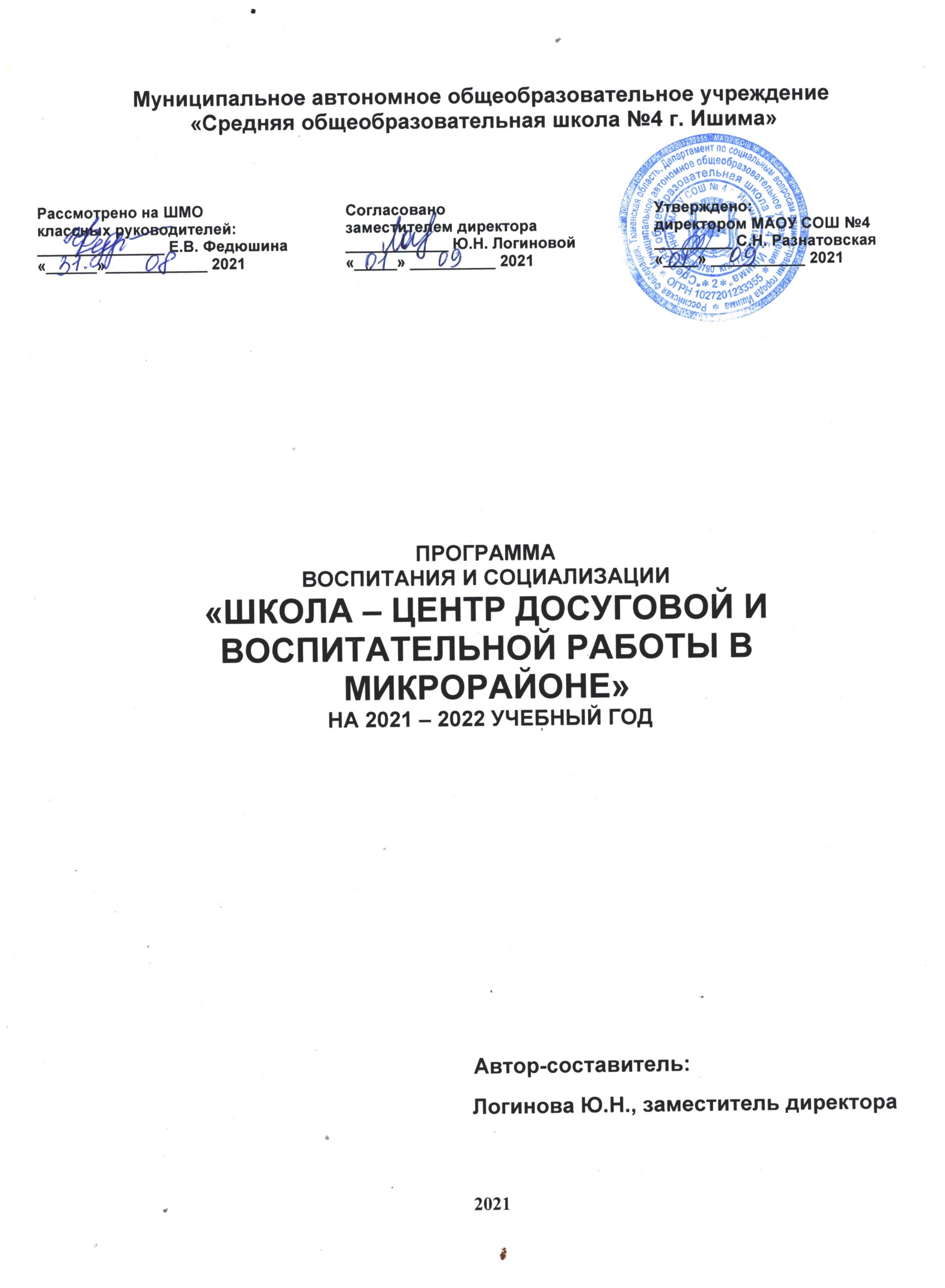 ОСОБЕННОСТИ ОРГАНИЗУЕМОГО В ШКОЛЕ ВОСПИТАТЕЛЬНОГО ПРОЦЕССАМАОУ «СОШ №4» является средней общеобразовательной школой, численность которой  на 1 сентября 2021 года составляет 1144 учащихся, численность педагогического коллектива – 56 человек. Обучение ведётся с 1 по 11 класс  по  трем  уровням  образования:  начальное общее образование, основное общее образование, среднее общее образование.Микроучасток школы – это преимущественно частный сектор, территориально граничащий только с одной общеобразовательной школой. Многие педагоги школы родились в нашем городе, учились в этой школе, а теперь работают в ней, обучая и воспитывая теперь уже детей своих выпускников. В связи с этим, педагогам известны личностные особенности, бытовые условия жизни детей, семей, особенности детско-родительских отношений. Все это способствует установлению доброжелательных и доверительных отношений между педагогами, школьниками и их родителями.Качественный состав учащихся представлен детьми из различных категорий семей. Всего в школе обучаются дети из 898 семей, из них полных семей 652, неполных - 246, многодетных - 126, малообеспеченных - 150. Из опекаемых семей в нашей ОО обучается 8 детей. На внутришкольном учете состоят 21 несовершеннолетних, из них 11 в межведомственном комплексе «Банк данных семей и несовершеннолетних «группы особого внимания»», 8 на учете в ОДН МО МВД России «Ишимский».Школа активно реализует АООП программы для детей с особыми образовательными потребностями. В 2021-2022 учебном году в МАОУ СОШ №4 обучается 44 ребенка с ОВЗ и инвалидностью.Рядом со школой расположены Цирковая студия «Мечта», Церковь Покрова Пресвятой Богородицы, с которыми активно сотрудничает наша образовательная организация, организует и проводит совместные досуговые и патриотические мероприятия.Микроучасток школы граничит с железной дорогой, поэтому в вопросах профилактики ДДТТ МАОУ СОШ №4 традиционно сотрудничает с ЛОП на ст. Ишим.Таким образом, создавая условия для ребенка по выбору форм, способов самореализации на основе освоения общечеловеческих ценностей, учитываем особенности инфраструктуры микроучастка школы.В процессе воспитания сотрудничаем с КДН и ЗП, ОДН ОУУП  и ПДН МО МВД «Ишимский», ГИБДД МО МВД России «Ишимский», Ишимской межрайонной прокуратурой, 18 ПСО ФПС ГУПС МЧС России по Тюменской области, АУ ИГ ЦСОН «Забота»,  МАУ «Центр развития», АУ СРЦН «Согласие города Ишима», опорным (базовым) профилактики ПАВ на базе МАОУ№ СОШ №12, ГБУЗ ТО ОБ №4 г. Ишима, ТОСами «Залинейка», «Смирновский», Советом ветеранов. Принимаем участие в проектах, конкурсах и мероприятиях ОДО МАУ ЦДОДГИ, МАУ ДО СДЮСШОР, ИПИ им. П.П. Ершова (филиала ТюмГУ в г. Ишиме). В школе функционируют отряды Юного инспектора движения, дружина юных пожарных, Юные друзья полиции, волонтеров «Содружество +», добровольцев, РДШ, СГДПВС, юнармейские отряды «Поисковик», «Эдельвейс». Работает школьный музей, школьный спортивный клуб «Витязь». Учащиеся активно посещают казачий класс, функционирующий на базе ОО.Процесс воспитания основывается на следующих принципах взаимодействия педагогов и школьников:неукоснительное соблюдение законности и прав семьи и ребенка, соблюдения конфиденциальности информации о ребенке и семье, приоритета безопасности ребенка при нахождении в школе;ориентир на создание психологически комфортной среды для каждого ребенка и взрослого, без которой невозможно конструктивное взаимодействие школьников и педагогов;- реализация процесса воспитания главным образом через создание в школе детско-взрослых общностей, которые объединяют детей и педагогов содержательными событиями, позитивными эмоциями и доверительными отношениями друг к другу;- организация основных совместных дел школьников и педагогов как предмета совместной заботы и взрослых, и детей;         - системность, целесообразность и нешаблонность воспитания как условия его эффективности. Основными традициями воспитания в образовательной организации являются следующие:- ключевые общешкольные дела, через которые осуществляется интеграция воспитательных усилий педагогов;- коллективная разработка, коллективное планирование, коллективное проведение и коллективный анализ результатов каждого ключевого дела и большинства используемых для воспитания других совместных дел педагогов и школьников;- создание таких условий, при которых по мере взросления ребенка увеличивается и его роль в совместных делах (от пассивного наблюдателя до организатора);- ориентирование педагогов школы на формирование коллективов в рамках школьных классов, кружков, студий, секций и иных детских объединений, на установление в них доброжелательных и товарищеских взаимоотношений;- явление ключевой фигурой воспитания в школе классного руководителя, реализующего по отношению к детям защитную, личностно развивающую, организационную, посредническую функции.2.ЦЕЛЬ И ЗАДАЧИ ВОСПИТАНИЯСовременный национальный идеал личности, воспитанной в новой российской общеобразовательной школе, – это высоконравственный, творческий, компетентный гражданин России, принимающий судьбу Отечества как свою личную, осознающий ответственность за настоящее и будущее своей страны, укорененный в духовных и культурных традициях российского народа.Исходя из этого воспитательного идеала, а также основываясь на базовых для нашего общества ценностях (семья, труд, отечество, природа, мир, знания, культура, здоровье, человек), общая цель воспитания в школе – личностное развитие школьников, проявляющееся:в усвоении ими знаний основных норм, которые общество выработало на основе этих ценностей (т.е. в усвоении ими социально-значимых знаний);в развитии их позитивных отношений к этим общественным ценностям (т.е. в развитии их социально-значимых отношений);в приобретении ими соответствующего этим ценностям опыта поведения, опыта применения сформированных знаний и отношений на практике (т.е. в приобретении ими опыта осуществления социально-значимых дел).Конкретизация общей цели воспитания применительно к возрастным особенностям школьников позволяет выделить в ней следующие целевые приоритеты, соответствующие трем уровням общего образования:В воспитании детей младшего школьного возраста (уровень начального общего образования) таким целевым приоритетом является создание благоприятных условий для усвоения школьниками социально значимых знаний – знаний основных норм и традиций того общества, в котором они живут.К наиболее важным из них относятся следующие:быть любящим, послушным и отзывчивым сыном (дочерью), братом (сестрой), внуком (внучкой); уважать старших и заботиться о младших членах семьи; выполнять посильную для ребёнка домашнюю работу, помогая старшим;быть трудолюбивым, следуя принципу «делу — время, потехе — час» как в учебных занятиях, так и в домашних делах, доводить начатое дело до конца;знать и любить свою Родину – свой родной дом, двор, улицу, город, село, свою страну;беречь и охранять природу (ухаживать за комнатными растениями в классе или дома, заботиться о своих домашних питомцах и, по возможности, о бездомных животных в своем дворе; подкармливать птиц в морозные зимы; не засорять бытовым мусором улицы, леса, водоёмы);проявлять миролюбие — не затевать конфликтов и стремиться решать спорные вопросы, не прибегая к силе;стремиться узнавать что-то новое, проявлять любознательность, ценить знания;быть вежливым и опрятным, скромным и приветливым;соблюдать правила личной гигиены, режим дня, вести здоровый образ жизни;уметь сопереживать, проявлять сострадание к попавшим в беду; стремиться устанавливать хорошие отношения с другими людьми; уметь прощать обиды, защищать слабых, по мере возможности помогать нуждающимся в этом людям; уважительно относиться к людям иной национальной или религиозной принадлежности, иного имущественного положения, людям с ограниченными возможностями здоровья;быть уверенным в себе, открытым и общительным, не стесняться быть в чём-то непохожим на других ребят; уметь ставить перед собой цели и проявлять инициативу, отстаивать своё мнение и действовать самостоятельно, без помощи старших.Знание младшим школьником данных социальных норм и традиций, понимание важности следования им имеет особое значение для ребенка этого возраста, поскольку облегчает его вхождение в широкий социальный мир, в открывающуюся ему систему общественных отношений.В воспитании детей подросткового возраста (уровень основного общего образования) таким приоритетом является создание благоприятных условий для развития социально-значимых отношений школьников, и, прежде всего, ценностных отношений:- к семье как главной опоре в жизни человека и источнику его счастья;- к труду как основному способу достижения жизненного благополучия человека, залогу его успешного профессионального самоопределения и ощущения уверенности в завтрашнем дне;- к своему отечеству, своей малой и большой Родине как месту, в котором человек вырос и познал первые радости и неудачи, которая завещана ему предками и которую нужно оберегать;- к природе как источнику жизни на Земле, основе самого ее существования, нуждающейся в защите и постоянном внимании со стороны человека;- к миру как главному принципу человеческого общежития, условию крепкой дружбы, налаживания отношений с коллегами по работе в будущем и создания благоприятного микроклимата в своей собственной семье;- к знаниям как интеллектуальному ресурсу, обеспечивающему будущее человека, как результату кропотливого, но увлекательного учебного труда;- к культуре как духовному богатству общества и важному условию ощущения человеком полноты проживаемой жизни, которое дают ему чтение, музыка, искусство, театр, творческое самовыражение;- к здоровью как залогу долгой и активной жизни человека, его хорошего настроения и оптимистичного взгляда на мир;- к окружающим людям как безусловной и абсолютной ценности, как равноправным социальным партнерам, с которыми необходимо выстраивать доброжелательные и взаимоподдерживающие отношения, дающие человеку радость общения и позволяющие избегать чувства одиночества;- к самим себе как хозяевам своей судьбы, самоопределяющимся и самореализующимся личностям, отвечающим за свое собственное будущее.Выделение данного приоритета в воспитании школьников, обучающихся на ступени основного общего образования, связано с особенностями детей подросткового возраста: с их стремлением утвердить себя как личность в системе отношений, свойственных взрослому миру. В этом возрасте особую значимость для детей приобретает становление их собственной жизненной позиции, собственных ценностных ориентаций. Подростковый возраст – наиболее удачный возраст для развития социально значимых отношений школьников.В воспитании детей юношеского возраста (уровень среднего общего образования) таким приоритетом является создание благоприятных условий для приобретения школьниками опыта осуществления социально значимых дел.Выделение данного приоритета связано с особенностями школьников юношеского возраста: с их потребностью в жизненном самоопределении, в выборе дальнейшего жизненного пути, который открывается перед ними на пороге самостоятельной взрослой жизни. Сделать правильный выбор старшеклассникам поможет имеющийся у них реальный практический, социально значимый опыт, который они могут приобрести, в том числе и в школе. Это:- опыт дел, направленных на заботу о своей семье, родных и близких;- трудовой опыт, опыт участия в производственной практике;- опыт дел, направленных на пользу своему родному селу, стране в целом, опыт деятельного выражения собственной гражданской позиции;- опыт природоохранных дел;	- опыт разрешения возникающих конфликтных ситуаций в школе, дома или на улице;- опыт самостоятельного приобретения новых знаний, проведения научных исследований, опыт проектной деятельности;- опыт изучения, защиты и восстановления культурного наследия человечества, опыт создания собственных произведений культуры, опыт творческого самовыражения;- опыт ведения здорового образа жизни и заботы о здоровье других людей;-	опыт	оказания	помощи	окружающим,	заботы	о	малышах	или	пожилых	людях, волонтерский опыт;- опыт самопознания и самоанализа, опыт социально приемлемого самовыражения и самореализации.Выделение в общей цели воспитания целевых приоритетов, связанных с возрастными особенностями воспитанников, не означает игнорирования других составляющих общей цели воспитания. Приоритет — это то, чему педагогам, работающим со школьниками конкретной возрастной категории, предстоит уделять первостепенное, но не единственное внимание.Достижению поставленной цели воспитания школьников способствует решение следующих основных задач:реализовывать воспитательные возможности общешкольных ключевых дел, поддерживать традиции их коллективного планирования, организации, проведения и анализа в школьном сообществе;реализовывать потенциал классного руководства в воспитании школьников, поддерживать активное участие классных сообществ в жизни школы;вовлекать школьников в кружки, секции, клубы, студии и иные объединения, работающие по школьным программам внеурочной деятельности, реализовывать их воспитательные возможности;использовать в воспитании детей возможности школьного урока, поддерживать использование на уроках интерактивных форм занятий с учащимися;инициировать и поддерживать ученическое самоуправление – как на уровне школы, так и на уровне классных сообществ;поддерживать деятельность функционирующих на базе школы детских общественных объединений и организаций;организовывать для школьников экскурсии, экспедиции, походы и реализовывать их воспитательный потенциал;организовывать профориентационную работу со школьниками;организовать работу школьных медиа, реализовывать их воспитательный потенциал;развивать предметно-эстетическую среду школы и реализовывать ее воспитательные возможности;организовать работу с семьями школьников, их родителями (законными представителями), направленную на совместное решение проблем личностного развития детей;организовать работу с учащимися по формированию у них навыков самосохранительного, безопасного поведения в школе и за ее пределами.Планомерная реализация поставленных задач позволит организовать в школе интересную и событийно-насыщенную жизнь детей и педагогов, что станет эффективным способом профилактики антисоциального поведения школьников.	ВИДЫ, ФОРМЫ И СОДЕРЖАНИЕ ДЕЯТЕЛЬНОСТИПрактическая реализация цели и задач воспитания осуществляется в рамках направлений воспитательной работы школы. Каждое из них представлено в соответствующем модуле.Модуль «Ключевые общешкольные дела»Ключевые дела – это главные традиционные общешкольные дела, в которых принимает участие большая часть учащихся и которые обязательно планируются, готовятся, проводятся и анализируются совместно педагогами и детьми. Это комплекс коллективных творческих дел, интересных и значимых для учащихся, объединяющих их вместе с педагогами в единый коллектив.Для этого в МАОУ СОШ №4 используются следующие формы работыНа внешкольном уровне:социальные проекты – ежегодные совместно разрабатываемые и реализуемые школьниками и педагогами комплексы дел (благотворительной, экологической, патриотической, трудовой направленности), ориентированные на преобразование окружающего школу социума:- патриотическая акция «Бессмертный полк» (проект запущен по инициативе департамента по социальным вопросам администрации города Ишима и при непосредственном участии МАОУ СОШ №4). В ходе акции учащиеся нашей школы ежегодно с портретами ветеранов Великой Отечественной войны проходят по улицам нашего города);- областной конкурс социальных проектов «Сильные духом» (второй год команда учащихся нашей школы занимается разработкой и реализацией социальных проектов, направленных на пропаганду и формирование здорового образа жизни среди подростков);- экологическая акция «Сдай батарейку – спаси природу!» (в сборе батареек активно участвуют не только родители детей, но и дедушки, бабушки; батарейки сдается в приемные пункты);- экологическая акция по сбору макулатуры (в сборе макулатуры принимают участие дети, совместно с семьей; макулатуры сдается в приемные пункты);- акция «Открытка ветерану» (накануне Дня защитника Отечества, Дня Победы учащиеся готовят поздравительные для ветеранов ВОВ, трудового фронта, педагогического труда, проживающих на микроучастке школы) и др.;- акция «Пусть осень жизни будет золотой…», приуроченная к Дню пожилого человека;-  проект «Диалог поколений» (участие учащихся в профилактических, спортивных мероприятиях, подготовленных и реализуемых представителями городского Совета ветеранов).открытые дискуссионные площадки – комплекс открытых дискуссионных площадок:- общешкольные родительские и ученические собрания, которые проводятся регулярно, в их рамках обсуждаются актуальные проблемы;- Единый День профилактики в школе (помимо профилактических мероприятий с учащимися, реализуемых педагогами школы, проводятся встречи родителей и детей с представителями ведомств системы профилактики города);- участие в общегородских родительских собраниях представителей родительского комитета школы накануне осенних, зимних, весенних, летних каникул.проводимые для жителей города, микроучастка школы и организуемые совместно с семьями учащихся спортивные состязания, праздники, представления, которые открывают возможности для творческой самореализации школьников и включают их в деятельную заботу об окружающих:спортивно-оздоровительная деятельность: спортивно-военизированная игра «Зарница», спортивные состязания «Мама, папа, я – спортивная семья», зимняя акция «Все на каток!» и т.д. с совместным участием родителей и детей;досугово-развлекательная деятельность: праздники, концерты, конкурсные программы ко Дню матери, 8 Марта, выпускные вечера, вечера встреч выпускников школы и т.п. с участием родителей, бабушек и дедушек;организация и проведение совместных мероприятий с ТОСами «Смирновский», «Залинейка»;- участие в городских мероприятиях, концертных программах, посвященных Дню пожилого человека, Дню защиты детей, проводам зимы - Масленице, Дню Победы, Международному дню инвалида и др.- традиционное участие детей в «Кроссе нации», «Лыжне России».На школьном уровне:общешкольные праздники – ежегодно проводимые творческие (театрализованные, музыкальные, литературные и т.д.) дела, связанные со значимыми для детей и педагогов знаменательными датами в которых участвуют все классы:- День Учителя (поздравление учителей, концертная программа, подготовленная учащимися, проводимая в актовом зале при полном составе учеников и учителей МАОУ СОШ №4);	День самоуправления в День Учителя (старшеклассники организуют учебный процесс, проводят уроки, следят за порядком в школе и т.д.);- праздники, концерты, конкурсные программы в Новогодние праздники, Осенние праздники, День матери, День 8 Марта, День защитника Отечества, День Победы, выпускные вечера, День Знаний, «Последний звонок» и др.;- предметные недели (литературы, русского и иностранных языков; математики, физики, биологии и химии; истории, обществознания и географии;торжественные ритуалы посвящения, связанные с переходом учащихся на следующую ступень образования, символизирующие приобретение ими новых социальных статусов в школе и развивающие школьную идентичность детей:«Посвящение в первоклассники»;«Посвящение в пятиклассники»;«Первый звонок»;«Последний звонок».церемонии награждения (по итогам года) школьников и педагогов за активное участие в жизни школы, защиту чести школы в конкурсах, соревнованиях, олимпиадах, значительный вклад в развитие школы:- ежечетвертные общешкольные линейки по итогам четверти с вручением грамот и благодарностей; - награждение на торжественной линейке «Последний звонок» по итогам учебного года Похвальными листами и грамотами учащихся и классы, за активное участие в учебной, спортивной, общественной жизни школы и города; на торжественной линейке, посвященной Дню знаний тех учащихся, которые стали активными участниками «Трудового лета».На уровне классов:выбор и делегирование представителей классов в Совет школьного самоуправления, актив класса, участвующий в реализации общешкольных ключевых дел;участие школьных классов в реализации общешкольных ключевых дел;проведение в рамках класса итогового анализа детьми общешкольных ключевых дел, участие представителей классов в итоговом анализе проведенных дел на уровне общешкольного Совета самоуправления.На индивидуальном уровне:вовлечение по возможности каждого ребенка в ключевые дела класса, школы в одной из возможных для него ролей: сценаристов, постановщиков, исполнителей, ведущих, декораторов, музыкальных редакторов, корреспондентов, ответственных за костюмы и оборудование, ответственных за приглашение и встречу гостей и т.п.);индивидуальная помощь ребенку (при необходимости) в освоении навыков подготовки, проведения и анализа ключевых дел;наблюдение за поведением ребенка в ситуациях подготовки, проведения и анализа ключевых дел, за его отношениями со сверстниками, старшими и младшими школьниками, с педагогами и другими взрослыми;при необходимости коррекция поведения ребенка через частные беседы с ним, через включение его в совместную работу с другими детьми, которые могли бы стать хорошим примером для ребенка, через предложение взять в следующем ключевом деле на себя роль ответственного за тот или иной фрагмент общей работы. Модуль «Классное руководство»Осуществляя работу с классом, педагог (классный руководитель) организует работу с коллективом класса; индивидуальную работу с учащимися вверенного ему класса; работу с учителями, преподающими в данном классе; работу с родителями учащихся или их законными представителями.Работа с классным коллективом:инициирование и поддержка участия класса в общешкольных ключевых делах, оказание необходимой помощи детям в их подготовке, проведении и анализе;организация интересных и полезных для личностного развития ребенка совместных дел  с учащимися вверенного ему класса (познавательной, трудовой, спортивно-оздоровительной, духовно-нравственной, творческой, профориентационной направленности), позволяющие с одной стороны, – вовлечь в них детей с самыми разными потребностями и тем самым дать им возможность самореализоваться в них, а с другой, – установить и упрочить доверительные отношения с учащимися класса, стать для них значимым взрослым, задающим образцы поведения в обществе.проведение классных часов как часов плодотворного и доверительного общения педагога и школьников, основанных на принципах уважительного отношения к личности ребенка, поддержки активной позиции каждого ребенка в беседе, предоставления школьникам возможности обсуждения и принятия решений по обсуждаемой проблеме, создания благоприятной среды для общения.сплочение коллектива класса через: игры и тренинги на сплочение и командообразование; однодневные походы и экскурсии, организуемые классными руководителями и родителями; празднования в классе дней рождения детей, включающие в себя подготовленные ученическими микрогруппами поздравления, сюрпризы, творческие подарки и розыгрыши; внутриклассные «огоньки» и вечера, дающие каждому школьнику возможность рефлексии собственного участия в жизни класса.выработка совместно со школьниками законов класса, помогающих детям освоить нормы и правила общения, которым они должны следовать в школе.Индивидуальная работа с учащимися:изучение особенностей личностного развития учащихся класса через наблюдение за поведением школьников в их повседневной жизни, в специально создаваемых педагогических ситуациях, в играх, погружающих ребенка в мир человеческих отношений, в организуемых педагогом беседах по тем или иным нравственным проблемам; результаты наблюдения  сверяются с результатами бесед классного руководителя с родителями школьников, с преподающими в его классе учителями.поддержка ребенка в решении важных для него жизненных проблем (налаживание взаимоотношений с одноклассниками или учителями, выбор профессии, вуза и дальнейшего трудоустройства, успеваемость и т.п.), когда каждая проблема трансформируется классным руководителем в задачу для школьника, которую они совместно стараются решить.индивидуальная работа со школьниками класса, направленная на заполнение ими личных портфолио, в которых дети не просто фиксируют свои учебные, творческие, спортивные, личностные достижения, но и в ходе индивидуальных неформальных бесед с классным руководителем в начале каждого года планируют их, а в конце года – вместе анализируют свои успехи и неудачи.коррекция поведения ребенка через частные беседы с ним, его родителями или законными представителями, с другими учащимися класса; через предложение взять на себя ответственность за то или иное поручение в классе.Работа с учителями, преподающими в классе:регулярные консультации классного руководителя с учителями-предметниками, направленные на формирование единства мнений и требований педагогов по ключевым вопросам воспитания, на предупреждение и разрешение конфликтов между учителями и учащимися;проведение мини-педсоветов, направленных на решение конкретных проблем класса и интеграцию воспитательных влияний на школьников;	привлечение учителей к участию во внутриклассных делах, дающих педагогам возможность лучше узнавать и понимать своих учеников, увидев их в иной, отличной от  учебной, обстановке;привлечение учителей к участию в родительских собраниях класса для объединения усилий в деле обучения и воспитания детей.Работа с родителями учащихся или их законными представителями:регулярное информирование родителей о школьных успехах и проблемах их детей, о жизни класса в целом;помощь родителям школьников или их законным представителям в регулировании отношений между ними, администрацией школы и учителями-предметниками;организация родительских собраний, происходящих в режиме обсуждения наиболее острых проблем обучения и воспитания школьников;создание и организация работы родительских комитетов классов, участвующих в управлении образовательной организацией и решении вопросов воспитания и обучения их детей;привлечение членов семей школьников к организации и проведению дел класса;организация	на	базе	класса	семейных	праздников,	конкурсов,	соревнований, направленных на сплочение семьи и школы.Модуль «Курсы внеурочной деятельности»Воспитание на занятиях школьных курсов внеурочной деятельности осуществляется преимущественно через:вовлечение школьников в интересную и полезную для них деятельность, которая предоставит им возможность самореализоваться в ней, приобрести социально значимые знания, развить в себе важные для своего личностного развития социально значимые отношения, получить опыт участия в социально значимых делах;формирование в кружках, секциях, клубах и т.д. детско-взрослых общностей, которые могли бы объединять детей и педагогов общими позитивными эмоциями и доверительными отношениями друг к другу;создание в детских объединениях традиций, задающих их членам определенные социально значимые формы поведения;поддержку в детских объединениях школьников с ярко выраженной лидерской позицией и установкой на сохранение и поддержание накопленных социально значимых традиций;поощрение педагогами детских инициатив и детского самоуправления.Реализация воспитательного потенциала курсов внеурочной деятельности происходит в рамках следующих выбранных школьниками ее видов:Познавательная деятельность. Курсы внеурочной деятельности «Почемучка», «Занимательный немецкий», «Занимательная фразеология», «Математический», «Робототехника», «Легоконструирование», «Мир вокруг нас», «Общество вокруг», «Умники и умницы», «Юный журналист», «Лингвист», «Я – гражданин России!», направленные на передачу школьникам социально-значимых знаний, развивающие их любознательность, позволяющие привлечь их внимание к экономическим, политическим, экологическим, гуманитарным проблемам нашего общества, формирующие их гуманистическое мировоззрение и научную картину мира.Художественно-эстетическое творчество. Курсы внеурочной деятельности «Весёлые нотки», «Юный художник», «Весёлый этикет», «Азбука нравственности», «Золотой ключик», «Волшебная кисточка», «Весёлые нотки», «Изостудия», «Художественное творчество», «Правила хорошего тона», «WEB-дизайн», «Культура речи» хор «Радуга», творческие студии создающие благоприятные условия для просоциальной самореализации школьников, направленные на раскрытие их творческих способностей, формирование чувства вкуса и умения ценить прекрасное, на воспитание ценностного отношения школьников к культуре и их общее духовно-нравственное развитие.Туристско-краеведческая деятельность. Курс внеурочной деятельности «Мой край»,  «Тропинка в природу», «Юный натуралист», «Туризм», направленный на воспитание у школьников любви к своему краю, его истории, культуре, природе, на развитие самостоятельности и ответственности школьников.Спортивно-оздоровительная деятельность. Курсы внеурочной деятельности «Неболейка» «Юный шахматист», «Туризм», «Легкая атлетика», «Лыжи», «Футбол», «Волейбол», «Аэробика», направленные на физическое развитие школьников, развитие их ценностного отношения к своему здоровью, побуждение к здоровому образу жизни, воспитание силы воли, ответственности, формирование установок на защиту слабых.	Трудовая деятельность. Курс внеурочной деятельности «Очумелые ручки», «Бисероплетение», «Красивое делай сам», «Умелые ручки», «Судомоделирование»,  направленный на развитие творческих способностей школьников, воспитание у них трудолюбия и уважительного отношения к физическому труду.Игровая деятельность. Курс внеурочной деятельности «Твой выбор», направлен на раскрытие творческого, умственного и физического потенциала школьников, развитие у них навыков конструктивного общения, умений работать в команде.	3.4. Модуль «Школьный урок»Реализация школьными педагогами воспитательного потенциала урока предполагает следующее:установление доверительных отношений между учителем и его учениками, способствующих позитивному восприятию учащимися требований и просьб учителя, привлечению их внимания к обсуждаемой на уроке информации, активизации их познавательной деятельности;побуждение школьников соблюдать на уроке общепринятые нормы поведения, правила общения со старшими (учителями) и сверстниками (школьниками), принципы учебной дисциплины и самоорганизации; привлечение внимания школьников к ценностному аспекту изучаемых на уроках явлений, организация их работы с получаемой на уроке социально-значимой информацией – инициирование ее обсуждения, высказывания учащимися своего мнения по ее поводу, выработки своего к ней отношения; использование воспитательных возможностей содержания учебного предмета через демонстрацию детям примеров ответственного, гражданского поведения, проявления человеколюбия и добросердечности, через подбор соответствующих текстов для чтения, задач для решения, проблемных ситуаций для обсуждения в классе (например, тематические «Уроки Памяти», «Уроки Доброты», «Уроки Безопасности», «Уроки Мужества»);применение на уроке интерактивных форм работы учащихся: интеллектуальных игр, стимулирующих познавательную мотивацию школьников; дидактического театра, где полученные на уроке знания обыгрываются в театральных постановках; дискуссий, которые дают учащимся возможность приобрести опыт ведения конструктивного диалога; групповой работы или работы в парах, которые учат школьников командной работе и взаимодействию с другими детьми (например, интерактивный урок «Боевой путь 368 стрелковой дивизии»);  включение в урок игровых процедур, которые помогают поддержать мотивацию детей к получению знаний, налаживанию позитивных межличностных отношений в классе, помогают установлению доброжелательной атмосферы во время урока;   организация шефства мотивированных и эрудированных учащихся над их неуспевающими одноклассниками, дающего школьникам социально-значимый опыт сотрудничества и взаимной помощи;инициирование и поддержка исследовательской деятельности школьников в рамках реализации ими индивидуальных и групповых исследовательских проектов, что даст школьникам возможность приобрести навык самостоятельного решения теоретической проблемы, навык генерирования и оформления собственных идей, навык уважительного отношения к чужим идеям, оформленным в работах других исследователей, навык публичного выступления перед аудиторией, аргументирования и отстаивания своей точки зрения.Модуль «Самоуправление»Поддержка детского самоуправления в школе помогает педагогам воспитывать в детях инициативность, самостоятельность, ответственность, трудолюбие, чувство собственного достоинства, а школьникам – предоставляет широкие возможности для самовыражения и самореализации. Поскольку учащимся младших и подростковых классов не всегда удается самостоятельно организовать свою деятельность, детское самоуправление иногда и на время может трансформироваться (посредством введения функции педагога-куратора) в детско-взрослое самоуправление.Детское самоуправление в школе осуществляется следующим образомНа уровне школы:	через деятельность выборного Совета старшеклассников (далее ССШ), создаваемого для учета мнения школьников по вопросам управления образовательной организацией и принятия административных решений, затрагивающих их права и законные интересы;через деятельность творческих советов дела, отвечающих за проведение тех или иных конкретных мероприятий, праздников, вечеров, акций и т.п.;На уровне классов:через деятельность выборных по инициативе и предложениям учащихся класса лидеров (старост), представляющих интересы класса в общешкольных делах и призванных координировать его работу с работой ССШ и классных руководителей;через деятельность выборных органов самоуправления, отвечающих за различные направления работы класса;На индивидуальном уровне:через вовлечение школьников в планирование, организацию, проведение и анализ общешкольных и внутриклассных дел;через реализацию функций школьниками, отвечающими за различные направления работы в классеСтруктура ученического самоуправления: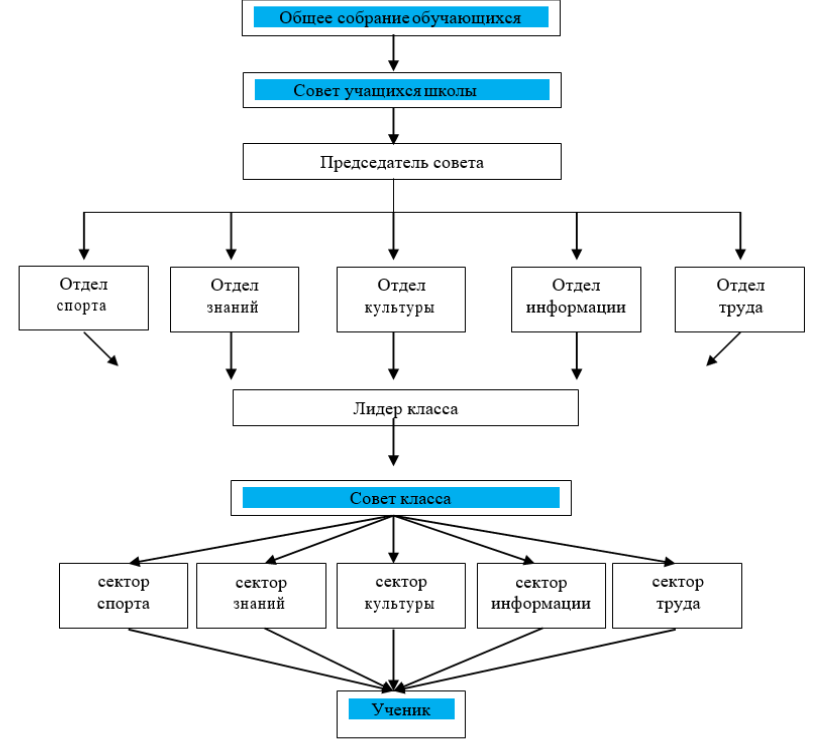 3.6.Модуль «Детские общественные объединения»На базе МАОУ СОШ №4 г. Ишима действуют следующие детские общественные объединения, созданные по инициативе детей и взрослых, объединившихся на основе общности интересов для реализации общих целей:- РДШ – Российское движение школьников;- «Содружество+» - добровольное самодеятельное объединение детских коллективов, отдельных мальчишек и девчонок, цель которого развитие и координация детского движения в школе;- Юнармия - детско-юношеское военно-патриотическое общественное движение, реализуемое в нашей ОО в ходе деятельности двух юнармейских отрядов: «Эдельвейс» и «Поисковик».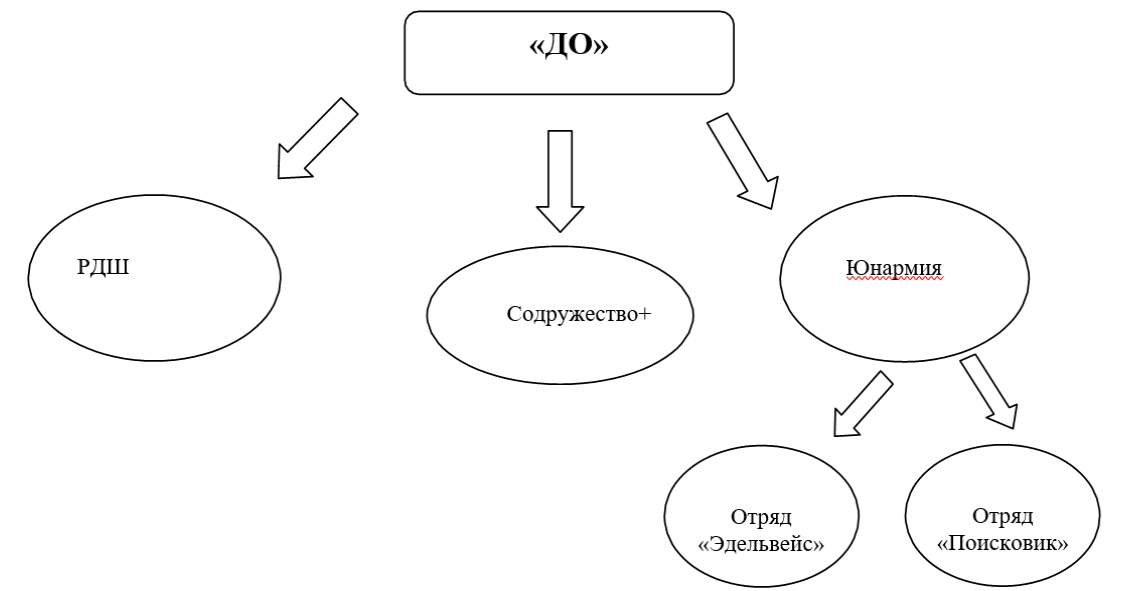 Их правовой основой являются:Федеральный закон от 19 мая 1995 г. № 82-ФЗ "Об общественныхобъединениях» (с изменениями и дополнениями).Федеральный закон от 28 июня 1995 г. № 98-ФЗ "О государственной  поддержке молодежных и детских общественных объединений" (с  изменениями и дополнениями).Письмо	Минобразования РФ	от	11 февраля 2000 г. №	101/28-16«О	направлении	методических о рекомендаций о расширении деятельности детских и молодежных объединений в образовательных учреждениях»Воспитание в детском общественном объединении осуществляется через:организацию общественно полезных дел, дающих детям возможность получить важный для их личностного развития опыт деятельности, направленной на помощь другим людям, своей школе, обществу в целом; развить в себе такие качества как забота, уважение, умение сопереживать, умение общаться, слушать и слышать других. (Это посильная помощь, оказываемая школьниками пожилым людям; совместная работа с ДК по проведению культурно- развлекательных мероприятий; помощь в благоустройстве территории Детского сада «Ленок»; участие школьников в работе на прилегающей к школе территории и т.п);организацию общественно полезных дел, дающих детям возможность получить важный для их личностного развития опыт осуществления дел, направленных на помощь другим людям, своей школе, обществу в целом; развить в себе такие качества как внимание, забота, уважение, умение сопереживать, умение общаться, слушать и слышать других;рекрутинговые мероприятия в начальной школе, реализующие идею популяризации деятельности детского общественного объединения, привлечения в него новых участников (проводятся в форме игр, квестов, театрализаций и т.п.);поддержку и развитие в детском объединении его традиций и ритуалов, формирующих у ребенка чувство общности с другими его членами, чувство причастности к тому, что происходит в объединении (реализуется посредством введения особой символики детского объединения;участие членов детского общественного движения в волонтерском школьном движении, деятельности на благо конкретных людей и социального окружения в целом.3.7. Модуль «Экскурсии, походы»Экскурсии, походы помогают школьнику расширить свой кругозор, получить новые знания об окружающей его социальной, культурной, природной среде, научиться уважительно и бережно относиться к ней, приобрести важный опыт социально одобряемого поведения в различных внешкольных ситуациях. На экскурсиях, в походах создаются благоприятные условия для воспитания у подростков самостоятельности и ответственности, формирования у них навыков самообслуживающего труда, преодоления их инфантильных и эгоистических наклонностей, обучения рациональному использованию своего времени, сил, имущества. Эти воспитательные возможности реализуются в рамках следующих видов и форм деятельности:ежегодные выездные походы на природу в сосновый бор на турбазы, организуемые в классах их классными руководителями и родителями школьников, в начале или конце учебного года;регулярные сезонные экскурсии на природу, организуемые в начальных классах их классными руководителями («Природа зимой», «Осенний лес», «Приметы весны» и т.п.);выездные экскурсии в музей им. П.П. Ершова, «Городская Управа», Арт-галерею, на предприятия; на представления в Ишимский театр, кукольный театр музея им. П.П. Ершова и т.д.; посещение различных выставок и экскурсий, которые организуют представители других городов и регионов на территории города Ишима.Модуль «Профориентация»Совместная деятельность педагогов и школьников по направлению «профориентация» включает в себя профессиональное просвещение школьников; диагностику и консультирование по проблемам профориентации, организацию профессиональных проб школьников. Задача совместной деятельности педагога и ребенка – подготовить школьника к осознанному выбору своей будущей профессиональной деятельности. Создавая профориентационно значимые проблемные ситуации, формирующие готовность школьника к выбору, педагог актуализирует его профессиональное самоопределение, позитивный взгляд на труд в постиндустриальном мире, охватывающий не только профессиональную, но и внепрофессиональную составляющие такой деятельности:циклы профориентационных часов общения, направленных на подготовку школьника к осознанному планированию и реализации своего профессионального будущего, реализуемых педагогом-психологом школы;профориентационные игры: деловые игры, квесты, расширяющие знания школьников о типах профессий, о способах выбора профессий, о достоинствах и недостатках той или иной интересной школьникам профессиональной деятельности;экскурсии на предприятия (например, 18 ПСО ФПС ГУПС МЧС России по Тюменской области, ПАТП, Кондитерская фабрика и т.д.), дающие школьникам начальные представления о существующих профессиях и условиях работы людей, представляющих эти профессии;посещение дней открытых дверей в ГАПОУ ТО «ИМТ», ИПИ им. П.П. Ершова (филиал ТюмГУ), в том числе в онлайн формате на различных информационных платформах;совместное с педагогами изучение интернет-ресурсов, посвященных выбору профессий, прохождение профориентационного онлайн-тестирования;участие в работе всероссийских профориентационных проектов, созданных в сети интернет (например «Билет в будущее», «Кадры будущего» и т.д.);освоение школьниками основ профессии в рамках курсов внеурочной деятельности. Модуль «Школьные медиа»Цель школьных медиа – развитие коммуникативной культуры школьников, формирование навыков общения и сотрудничества, поддержка творческой самореализации учащихся. Воспитательный потенциал школьных медиа реализуется в рамках следующих видов и форм деятельности:редакционный совет учащихся из числа старшеклассников и консультирующих их взрослых, целью которого является освещение (через школьные группы в социальной сети «ВКонтакте», «Инстаграмм», чаты в мессенджере Viber) наиболее интересных моментов жизни школы, популяризация общешкольных ключевых дел, мероприятий, кружков, секций, деятельности органов ученического самоуправления; размещение созданных детьми рассказов, стихов, сказок, репортажей;участие школьников в конкурсах школьных медиа. Модуль «Организация предметно-эстетической среды»Окружающая ребенка предметно-эстетическая среда школы, при условии ее грамотной организации, обогащает внутренний мир ученика, способствует формированию у него чувства вкуса и стиля, создает атмосферу психологического комфорта, поднимает настроение, предупреждает стрессовые ситуации, способствует позитивному восприятию ребенком школы. Воспитывающее влияние на ребенка осуществляется через такие формы работы с предметно- эстетической средой школы как:оформление интерьера школьных помещений (входной зоны, коридоров, актового зала, окон и т.п.) и их периодическое и сезонное тематическое изменение, которое может служить хорошим средством разрушения негативных установок школьников на учебные и внеучебные занятия;размещение на стенах школы регулярно сменяемых экспозиций: творческих работ школьников, позволяющих им реализовать свой творческий потенциал, а также знакомящих их с работами друг друга; фотоотчетов об интересных событиях, происходящих в школе;озеленение пришкольной территории, разбивка клумб, оборудование во дворе школы спортивных и игровых площадок, снежных городков в зимнее время года, доступных и приспособленных для школьников разных возрастных категорий, оздоровительно-рекреационных зон, позволяющих разделить свободное пространство школы на зоны активного и тихого отдыха;	благоустройство классных кабинетов, осуществляемое классными руководителями вместе со школьниками своих классов, позволяющее учащимся проявить свои фантазию и творческие способности, создающее повод для длительного общения классного руководителя со своими детьми;событийное оформление пространства при проведении конкретных школьных событий (праздников, церемоний, торжественных линеек, творческих вечеров, выставок, собраний и т.п.);совместная с детьми разработка, создание и популяризация особой школьной символики (флаг, эмблема, галстук детского движения, элементы школьной формы и т.п.), используемой как в школьной повседневности, так и в торжественные моменты жизни образовательной организации – во время праздников, торжественных церемоний, ключевых общешкольных дел и иных происходящих в жизни школы знаковых событий;акцентирование внимания школьников посредством элементов предметно-эстетической среды (стенды, плакаты, правовые уголки и уголки безопасности) на важных для воспитания ценностях школы, ее традициях, правилах.Модуль «Работа с родителями»Работа с родителями или законными представителями школьников осуществляется для более эффективного достижения цели воспитания, которое обеспечивается согласованием позиций семьи и школы в данном вопросе. Работа с родителями или законными представителями школьников осуществляется в рамках следующих видов и форм деятельности:На групповом уровне:общешкольный родительский комитет, участвующий в управлении школой и решении вопросов воспитания и социализации их детей;общешкольные родительские собрания, происходящие в режиме обсуждения наиболее острых проблем обучения и воспитания школьников;педагогическое просвещение родителей по вопросам воспитания детей, в ходе которого родители получают рекомендации классных руководителей и обмениваются собственным творческим опытом и находками в деле воспитания детей;взаимодействие с родителями посредством школьного сайта:  размещается информация, предусматривающая ознакомление родителей, школьные новости.На индивидуальном уровне:обращение к специалистам по запросу родителей для решения острых конфликтных ситуаций;участие родителей в педагогических консилиумах, собираемых в случае возникновения острых проблем, связанных с обучением и воспитанием конкретного ребенка;помощь	со	стороны	родителей	в подготовке	и	проведении	общешкольных и внутриклассных мероприятий воспитательной направленности;индивидуальное   консультирование    c   целью  координации   воспитательных	усилий педагогов и родителей, в том числе в рамках регионального проекта «Точка опоры».Модуль «Безопасность в школе»Для эффективного достижения общей цели воспитания в школе необходимо организовать работу с учащимися по формированию самосохранительного (безопасного) поведения школьников, как одного из составляющей базовой ценности человека – здоровья, а также развивать позитивное отношение к данной ценности и создать условия для приобретения опыта самосохранительного (безопасного поведения) поведения и применения его в реальной жизни.  Для этого необходимо формировать знания, умения и навыки безопасного (самосохранительного) поведения школьников по следующим направления:- личная безопасность;- интернет-безопасность;- пожарная безопасность;- безопасность дорожного движения;- безопасность на улице и в быту (дома);- безопасность на улице в разные сезоны (времена года);- безопасность общения со взрослыми и сверстниками;- безопасность выбора привычек и увлечений и т.д.ОСНОВНЫЕ НАПРАВЛЕНИЯ САМОАНАЛИЗА ВОСПИТАТЕЛЬНОЙ РАБОТЫСамоанализ организуемой в МАОУ СОШ №4 воспитательной работы осуществляется по выбранным самой школой направлениям и проводится с целью выявления основных проблем школьного воспитания и последующего их решения.Самоанализ осуществляется ежегодно силами самой школы.Основными принципами, на основе которых осуществляется самоанализ воспитательной работы в школе, являются:принцип гуманистической направленности осуществляемого анализа, ориентирующий экспертов на уважительное отношение как к воспитанникам, так и к педагогам, реализующим воспитательный процесс;принцип приоритета анализа сущностных сторон воспитания, ориентирующий экспертов на изучение не количественных его показателей, а качественных – таких как содержание и разнообразие деятельности, характер общения и отношений между школьниками и педагогами;принцип развивающего характера осуществляемого анализа, ориентирующий экспертов на использование его результатов для совершенствования воспитательной деятельности педагогов: грамотной постановки ими цели и задач воспитания, умелого планирования своей воспитательной работы, адекватного подбора видов, форм и содержания их совместной с детьми деятельности;	принцип разделенной ответственности за результаты личностного развития школьников, ориентирующий экспертов на понимание того, что личностное развитие школьников – это результат как социального воспитания (в котором школа участвует наряду с другими социальными институтами), так и стихийной социализации и саморазвития детей.Основными направлениями анализа организуемого в школе воспитательного процесса:Результаты воспитания, социализации и саморазвития школьников.Критерием, на основе которого осуществляется данный анализ, является динамика личностного развития школьников каждого класса.Осуществляется анализ классными руководителями совместно с заместителем директора по воспитательной работе с последующим обсуждением его результатов на заседании методического объединения классных руководителей или педагогическом совете школы.Способом получения информации о результатах воспитания, социализации и саморазвития школьников является педагогическое наблюдение, диагностика «Уровень воспитанности».Внимание педагогов сосредотачивается на следующих вопросах: какие прежде существовавшие проблемы личностного развития школьников удалось решить за минувший учебный год; какие проблемы решить не удалось и почему; какие новые проблемы появились, над чем далее предстоит работать педагогическому коллективу.Состояние организуемой в школе совместной деятельности детей и взрослых.Критерием, на основе которого осуществляется данный анализ, является наличие в школе интересной, событийно насыщенной и личностно развивающей совместной деятельности детей и взрослых.Осуществляется анализ заместителем директора по воспитательной работе, классными руководителями, Советом старшеклассников и родителями, хорошо знакомыми с деятельностью школы.Способами получения информации о состоянии организуемой в школе совместной деятельности детей и взрослых могут быть беседы со школьниками и их родителями, педагогами, лидерами ученического самоуправления, при необходимости – их анкетирование. Полученные результаты обсуждаются на заседании методического объединения классных руководителей или педагогическом совете школы.Внимание при этом сосредотачивается на вопросах, связанных скачеством проводимых общешкольных ключевых дел;качеством совместной деятельности классных руководителей и их классов;качеством организуемой в школе внеурочной деятельности;качеством реализации личностно-развивающего потенциала школьных уроков;качеством существующего в школе ученического самоуправления;качеством функционирующих на базе школы детских общественных объединений;качеством проводимых в школе экскурсий, походов;качеством профориентационной работы школы;качеством работы школьных медиа;качеством организации предметно-эстетической среды школы;качеством взаимодействия школы и семей школьников;качеством сформированности знаний, умений и навыков безопасного (самосохранительного) поведения школьников.Итогом самоанализа организуемой в школе воспитательной работы является перечень выявленных проблем, над которыми предстоит работать педагогическому коллективу, и проект направленных на это управленческих решений.Список используемой литературыАлиева Л.В., Беляев Г.Ю., Круглов В.В. Специфика методики воспитания в деятельности детского общественного объединения // Сборник научных трудов международной научно- практической конференции «Образовательное пространство в информационную эпоху» (International conference “Education Environment for the Information Age”) (EEIA – 2018) / Подред. С.В. Ивановой. М.: ФГБНУ «Институт стратегии развития образования РАО», 2018. 933 с. С.765- 773.Круглов В.В. Взаимоотношения субъектов образовательного процесса как условие эффективности непрерывного образования/Круглов В.В. // Непрерывное образование: эффективные практики и перспективы развития Материалы I Международной научно- практической конференции. М.: МГПУ, 2018, С. 66-71. (РИНЦ)Круглов В.В. На полпути к вершине. Методические материалы для руководителей детских общественных объединений. Издание второе – М.: Московский городской педагогический университет, ООО «А – Приор», 2018.Лизинский В.М. Организация самоуправления в школе/ В.М. Лизинский // Завуч. Управление современной школой, 2018, № 7, С. 56-61.Родичев Н. Ф. Формирование профессионального самоопределения обучающихся в условиях непрерывного образования /С. Н. Чистякова, Н. Ф. Родичев // Профессиональное и высшее образование: вызовы и перспективы развития. Под редакцией С.Н. Чистяковой, Е.Н. Геворкян, Н.Д. ПодуСтепанов П.В. Воспитательная деятельность как система /П.В. Степанов // Отечественная и зарубежная педагогика, 2018, № 4, Т.1. – С. 67-76. (ВАК).Шустова И.Ю. Роль детско-взрослой общности в воспитании российской идентичности школьников / И.Ю. Шустова // Школьная идентичность ребенка: ответственность школы  за формирование достоинства, гражданственности, патриотизма: сборник материалов по итогам Всероссийской научно-практической конференции (23 ноября 2017 г.) / сост.: Т.В. Дьячкова, Л.В. Заика Тула: ГОУ ДПО ТО «ИПК и ППРО ТО», 2018, С. 228-236.ПЛАН ВОСПИТАТЕЛЬНОЙ РАБОТЫ ШКОЛЫ НА 2021-2022 УЧЕБНЫЙ ГОД1-4 КЛАССЫПЛАН ВОСПИТАТЕЛЬНОЙ РАБОТЫ ШКОЛЫ НА 2021-2022 УЧЕБНЫЙ ГОД1-4 КЛАССЫПЛАН ВОСПИТАТЕЛЬНОЙ РАБОТЫ ШКОЛЫ НА 2021-2022 УЧЕБНЫЙ ГОД1-4 КЛАССЫПЛАН ВОСПИТАТЕЛЬНОЙ РАБОТЫ ШКОЛЫ НА 2021-2022 УЧЕБНЫЙ ГОД1-4 КЛАССЫПЛАН ВОСПИТАТЕЛЬНОЙ РАБОТЫ ШКОЛЫ НА 2021-2022 УЧЕБНЫЙ ГОД1-4 КЛАССЫПЛАН ВОСПИТАТЕЛЬНОЙ РАБОТЫ ШКОЛЫ НА 2021-2022 УЧЕБНЫЙ ГОД1-4 КЛАССЫПЛАН ВОСПИТАТЕЛЬНОЙ РАБОТЫ ШКОЛЫ НА 2021-2022 УЧЕБНЫЙ ГОД1-4 КЛАССЫПЛАН ВОСПИТАТЕЛЬНОЙ РАБОТЫ ШКОЛЫ НА 2021-2022 УЧЕБНЫЙ ГОД1-4 КЛАССЫПЛАН ВОСПИТАТЕЛЬНОЙ РАБОТЫ ШКОЛЫ НА 2021-2022 УЧЕБНЫЙ ГОД1-4 КЛАССЫ                                            Ключевые общешкольные дела                                            Ключевые общешкольные дела                                            Ключевые общешкольные дела                                            Ключевые общешкольные дела                                            Ключевые общешкольные дела                                            Ключевые общешкольные дела                                            Ключевые общешкольные дела                                            Ключевые общешкольные дела                                            Ключевые общешкольные делаДелаДелаКлассыКлассыОриентировочное времяпроведенияОриентировочное времяпроведенияОтветственныеОтветственныеОтветственные1.Торжественная линейка «Первыйзвонок»1-41-41.09.20211.09.2021Педагог-организаторПедагог-организаторПедагог-организатор2.Мероприятия месячников безопасности и гражданской защиты детей (по профилактике ДДТТ, пожарной безопасности, экстремизма, терроризма, разработка схемы безопасного маршрута «Дом-школа-дом»,учебно-тренировочная эвакуация учащихся из здания)1-41-4сентябрьсентябрьДиректор, заместительдиректора по ВР, классные руководители, учитель ОБЖ.Директор, заместительдиректора по ВР, классные руководители, учитель ОБЖ.Директор, заместительдиректора по ВР, классные руководители, учитель ОБЖ.3.«Посвящение в первоклассники».1-41-4сентябрьсентябрьКлассныйруководительКлассныйруководительКлассныйруководитель4.Осенний День здоровья совместно с ТОСами «Залинейка», «Смирновский»1-41-4сентябрьсентябрьУчитель физкультурыУчитель физкультурыУчитель физкультуры5.День учителя в школе: акция по поздравлению учителей, учителей- ветеранов педагогического труда, День самоуправления, концертнаяпрограмма.1-41-4октябрьоктябрьПедагог-организаторПедагог-организаторПедагог-организатор6. Сдача норм ГТО (согласно плану ФСК ГТО)1-41-4октябрьоктябрьУчителяфизкультурыУчителяфизкультурыУчителяфизкультуры7.Акция «Пусть  осень жизни будет золотой». Поздравление с Днем пожилого человека. Подготовка праздничного концерта.1-41-4октябрьоктябрьПедагог-организатор, классные руководители, Совет ветерановПедагог-организатор, классные руководители, Совет ветерановПедагог-организатор, классные руководители, Совет ветеранов8.Акция «Дары осени». Конкурс рисунков. Праздник Осени. Конкурс поделок изприродного и бросового материала.1-41-4октябрьоктябрьПедагог-организатор, классныеруководителиПедагог-организатор, классныеруководителиПедагог-организатор, классныеруководители9.Акции по поздравлению мам и бабушек с Днем матери, конкурсная программа«Мама, папа, я – отличная семья!», беседы1-41-4ноябрьноябрьЗаместительдиректора по ВР, педагог-организатор, классные руководителиЗаместительдиректора по ВР, педагог-организатор, классные руководителиЗаместительдиректора по ВР, педагог-организатор, классные руководители10. Неделя толерантности: конкурс рисунков на тему: «Толерантность», конкурс «Эмблема толерантности», психологические пятиминутки1-41-4ноябрьноябрьПедагог-психолог, классные руководителиПедагог-психолог, классные руководителиПедагог-психолог, классные руководителиМеждународный день инвалида. Участие в выставке поделок, рисунков, посвященных этому дню. Участие в олимпиаде для детей с ОВЗ1-41-4Декабрь Декабрь Учитель-логопед, учитель-дефектолог, классные руководителиУчитель-логопед, учитель-дефектолог, классные руководителиУчитель-логопед, учитель-дефектолог, классные руководителиУчастие в творческом фестивале, посвященном Дню инвалида и людей с ОВЗ «Сердце на ладони»1-41-4Декабрь Декабрь Заместитель директора, классные руководителиЗаместитель директора, классные руководителиЗаместитель директора, классные руководители11.Открытие акции «Все на каток»1-41-4декабрьдекабрьЗаместительдиректора по ВР, педагог-организатор, учитель физической культурыЗаместительдиректора по ВР, педагог-организатор, учитель физической культурыЗаместительдиректора по ВР, педагог-организатор, учитель физической культуры12.Новый год в школе: украшениекабинетов, оформление окон, конкурс рисунков, поделок, утренник.1-41-4декабрьдекабрьЗаместительдиректора по ВР, педагог-организатор, классные руководителиЗаместительдиректора по ВР, педагог-организатор, классные руководителиЗаместительдиректора по ВР, педагог-организатор, классные руководители13.Лыжные соревнования1-41-4январьянварьУчитель физкультурыУчитель физкультурыУчитель физкультуры14.Неделя памяти жертв Холокоста, блокады Ленинграда1-41-4январьянварьПедагог-организатор, классныеруководителиПедагог-организатор, классныеруководителиПедагог-организатор, классныеруководители15.Неделя, посвященная памятной дате со дня рождения Б.А. Шахлина (в январе 2022 юбилей со Дня рождения – 90 лет)1-41-4январьянварьЗаместительдиректора по ВР, Педагог-организатор, классные руководители,Заместительдиректора по ВР, Педагог-организатор, классные руководители,Заместительдиректора по ВР, Педагог-организатор, классные руководители,16.Мероприятия месячникагражданского и патриотического воспитания: военно-патриотическая игра «Зарница», «Веселые старты», фестиваль патриотической песни, акция по поздравлению пап идедушек, мальчиков, конкурс рисунков, Уроки мужества.1-41-4февральфевральЗаместительдиректора по ВР, Педагог-организатор, классные руководители, учитель физкультурыЗаместительдиректора по ВР, Педагог-организатор, классные руководители, учитель физкультурыЗаместительдиректора по ВР, Педагог-организатор, классные руководители, учитель физкультуры17.Неделя начальных классов(викторины, интеллектуальные игры, конкурсные программы)1-41-4февральфевральМО учителей начальных классовМО учителей начальных классовМО учителей начальных классов18.Лыжня России1-41-4февральфевральУчитель физической культурыУчитель физической культурыУчитель физической культуры19.8 Марта в школе: конкурс рисунков, акция по поздравлению мам,бабушек, девочек, праздничный концерт1-41-4мартмартПедагог-организатор,классные руководителиПедагог-организатор,классные руководителиПедагог-организатор,классные руководители20.Мероприятия месячника нравственного воспитания «Спешите делать добрые дела». Весенняянеделя добра1-41-4апрельапрельЗаместительдиректора по ВР, Педагог-организатор,классные руководителиЗаместительдиректора по ВР, Педагог-организатор,классные руководителиЗаместительдиректора по ВР, Педагог-организатор,классные руководители21.День космонавтики: конкурс рисунков1-41-4апрельапрельПедагог-организатор, классныеруководителиПедагог-организатор, классныеруководителиПедагог-организатор, классныеруководители22.Экологическая акция «Бумажныйбум»1-41-4апрельапрельПедагог-организаторПедагог-организаторПедагог-организатор23.Итоговая выставка детского творчества (итоги работы школьных кружков)1-41-4апрельапрельЗаместительдиректора по ВР, руководители кружков, классные руководители,педагог-организаторЗаместительдиректора по ВР, руководители кружков, классные руководители,педагог-организаторЗаместительдиректора по ВР, руководители кружков, классные руководители,педагог-организатор24.Мероприятия месячника ЗОЖ«Здоровое поколение». 1-41-4маймайЗаместительдиректора по ВР, педагог-организатор, классные руководители, учитель физкультурыЗаместительдиректора по ВР, педагог-организатор, классные руководители, учитель физкультурыЗаместительдиректора по ВР, педагог-организатор, классные руководители, учитель физкультуры25День Победы: акции «Бессмертный полк», Акция «Окна Победы»1-41-4маймайЗаместительдиректора по ВР, педагог-организаторЗаместительдиректора по ВР, педагог-организаторЗаместительдиректора по ВР, педагог-организатор26.	Торжественная линейка «Последний звонок»1-41-4маймайЗаместительдиректора по ВР, педагог-организаторЗаместительдиректора по ВР, педагог-организаторЗаместительдиректора по ВР, педагог-организатор27.День защиты детей1-41-41 июня1 июняЗаместительдиректора по ВР, педагог-организатоЗаместительдиректора по ВР, педагог-организатоЗаместительдиректора по ВР, педагог-организато                                                            Курсы внеурочной деятельности                                                            Курсы внеурочной деятельности                                                            Курсы внеурочной деятельности                                                            Курсы внеурочной деятельности                                                            Курсы внеурочной деятельности                                                            Курсы внеурочной деятельности                                                            Курсы внеурочной деятельности                                                            Курсы внеурочной деятельности                                                            Курсы внеурочной деятельностиНазвание курсаНазвание курсаКлассыКлассыКоличество часовв неделюКоличество часовв неделюОтветственныеОтветственныеОтветственные1.«Весёлый этикет»2233Литвинец Н.Ю.Литвинец Н.Ю.Литвинец Н.Ю.2.«Весёлые нотки»2233Киселёва Н.А.Киселёва Н.А.Киселёва Н.А.3.«Легоконструирование»2211Берсенёва Л.М.Берсенёва Л.М.Берсенёва Л.М.4.«Юный художник»1133Грицкевич Т.А.Грицкевич Т.А.Грицкевич Т.А.5.Юный шахматист1,2,3,41,2,3,411Эйхман Е.Я.Эйхман Е.Я.Эйхман Е.Я.6.«Очумелые ручки»1122Грицкевич Т.А.Грицкевич Т.А.Грицкевич Т.А.7.«Бисероплетение»2222Грицкевич Т.А.Грицкевич Т.А.Грицкевич Т.А.8.«Футбол»1,2,3,41,2,3,433Григорова А.Н.Григорова А.Н.Григорова А.Н.9.«Азбука нравственности»3311Свица С.В.Свица С.В.Свица С.В.10.«Почемучка»3311Чубук Н.В.Чубук Н.В.Чубук Н.В.11.«Мой край»3333Лохман Л.Н.Лохман Л.Н.Лохман Л.Н.12.«Тропинка в природу»3333Огнёва Л.В.Огнёва Л.В.Огнёва Л.В.14.«Азбука нравственности»4433Струнина Л.П.Струнина Л.П.Струнина Л.П.15.«Золотой ключик»4411Кушникова Т.С.Кушникова Т.С.Кушникова Т.С.16.«Волшебная кисточка»4411Иванова О.В.Иванова О.В.Иванова О.В.17.«Весёлые нотки»4433Шихова Е.В.Шихова Е.В.Шихова Е.В.18.Судомоделирование1,2,3,41,2,3,422Педагог ЦДОДГИПедагог ЦДОДГИПедагог ЦДОДГИ21.«Юный натуралист»1111Кравчина Н.А.Кравчина Н.А.Кравчина Н.А.22.«Изостудия»1,21,211Рябова Н.В.Рябова Н.В.Рябова Н.В.24.«Неболейка»1133Вяткина Л.И.Вяткина Л.И.Вяткина Л.И.25.Художественное творчество1133Пенькова С.А.Пенькова С.А.Пенькова С.А.26.Регби1,2,3,41,2,3,433Григорова А.Н.Григорова А.Н.Григорова А.Н.СамоуправлениеСамоуправлениеСамоуправлениеСамоуправлениеСамоуправлениеСамоуправлениеСамоуправлениеСамоуправлениеСамоуправлениеДела, события, мероприятияДела, события, мероприятияКлассыКлассыОриентировочное времяпроведенияОриентировочное времяпроведенияОтветственныеОтветственныеОтветственные1.Выборы  лидеров,  активов	классов,распределение обязанностей.1-41-4сентябрьсентябрьКлассныеруководителиКлассныеруководителиКлассныеруководители2.Работа в соответствии собязанностями1-41-4В течение годаВ течение годаКлассныеруководителиКлассныеруководителиКлассныеруководители3.Взаимодействие с Советом старшеклассников1-41-4В течение годаВ течение годаКлассныеруководителиКлассныеруководителиКлассныеруководители4.Отчет перед классом о проведеннойработе1-41-4маймайКлассныеруководителиКлассныеруководителиКлассныеруководителиПрофориентацияПрофориентацияПрофориентацияПрофориентацияПрофориентацияПрофориентацияПрофориентацияПрофориентацияПрофориентацияДела, события, мероприятияДела, события, мероприятияКлассыКлассыОриентировочное времяпроведенияОриентировочное времяпроведенияОтветственныеОтветственныеОтветственные1.Месячник профориентации в школе:- конкурс рисунков, проект«Профессии моих родителей», викторина «Все профессии важны – выбирай на вкус!», беседы1-41-4январьянварьПедагог-психолог, классные руководителиПедагог-психолог, классные руководителиПедагог-психолог, классные руководителиШкольные медиаШкольные медиаШкольные медиаШкольные медиаШкольные медиаШкольные медиаШкольные медиаШкольные медиаШкольные медиаДела, события, мероприятияДела, события, мероприятияКлассыКлассыОриентировочное времяпроведенияОриентировочное времяпроведенияОтветственныеОтветственныеОтветственные1.Размещение информации и результатов участия детей в различных мероприятих на школьном сайте, группее в социальной сети «ВКонтакте», Instagram1-41-4В течение годаВ течение годаКлассные руководители, педагог-организаторКлассные руководители, педагог-организаторКлассные руководители, педагог-организатор2.Видео, фотосъемка классныхмероприятий.1-41-4В течение годаВ течение годаКлассныеруководителиКлассныеруководителиКлассныеруководители3.Публикации в чатах родителей и детей в мессенджерах1-41-4В течение годаВ течение годаКласснве руководителиКласснве руководителиКласснве руководителиДетские общественные объединенияДетские общественные объединенияДетские общественные объединенияДетские общественные объединенияДетские общественные объединенияДетские общественные объединенияДетские общественные объединенияДетские общественные объединенияДетские общественные объединенияДела, события, мероприятияДела, события, мероприятияКлассыКлассыОриентировочное времяпроведенияОриентировочное времяпроведенияОтветственныеОтветственныеОтветственные1.Акция «Портфель первоклассника»1-41-4августавгустПедагог-организатор,классные руководителиПедагог-организатор,классные руководителиПедагог-организатор,классные руководители2.Акция «Береги учебник»1-41-4октябрьоктябрьПедагог-организатор, классныеруководителиПедагог-организатор, классныеруководителиПедагог-организатор, классныеруководители3.Акция «Добрая крышечка»1-41-4ноябрьноябрьПедагог-организатор, классныеруководителиПедагог-организатор, классныеруководителиПедагог-организатор, классныеруководители4.Акция «Подари игрушку ребенку-инвалиду»1-41-4декабрьдекабрьПедагог-организатор,классные руководителиПедагог-организатор,классные руководителиПедагог-организатор,классные руководители5.Акция «Покормите птиц зимой»1-41-4Январь-февральЯнварь-февральПедагог-организатор,классные руководителиПедагог-организатор,классные руководителиПедагог-организатор,классные руководители6.Весенняя Неделя Добра (ряд мероприятий, осуществляемыхкаждым классом: «Чистый город - чистая планета», «Памяти павших»,«Посади дерево», «Подарок младшему другу», «Здоровая перемена» и др.)1-41-4апрельапрельПедагог-организатор, классные руководителиПедагог-организатор, классные руководителиПедагог-организатор, классные руководители7.Акция «Сдай батареку – спаси планету!»1-41-4апрельапрельПедагог-организатор, классные руководителиПедагог-организатор, классные руководителиПедагог-организатор, классные руководители8.Участие в проектах и акциях РДШ1-41-4В течение годаВ течение годаРуководительдвижения РДШРуководительдвижения РДШРуководительдвижения РДШЭкскурсии, походыЭкскурсии, походыЭкскурсии, походыЭкскурсии, походыЭкскурсии, походыЭкскурсии, походыЭкскурсии, походыЭкскурсии, походыЭкскурсии, походыЭкскурсии, походыДела, события, мероприятияДела, события, мероприятияКлассыКлассыКлассыОриентировочное времяпроведенияОриентировочное времяпроведенияОриентировочное времяпроведенияОтветственныеОтветственные1.Посещение выездных представленийКукольного театра1-41-41-4В течение годаВ течение годаВ течение годаКлассныеруководителиКлассныеруководители2.Посещение концертов в ГДК, 30 лет ВЛКСМ1-41-41-4В течение годаВ течение годаВ течение годаКлассныеруководителиКлассныеруководители3.Экскурсия в школьный музей, музей им. П.П. Ершова, «Городская Управа», Арт-галерею1-41-41-4октябрьоктябрьоктябрьРук.кружка«Музейное дело»Рук.кружка«Музейное дело»4.Сезонные экскурсии в природу1-41-41-4По плану клас.рук.По плану клас.рук.По плану клас.рук.КлассныеруководителиКлассныеруководители5.Поездки на представления в Ишимский театр, Цирковую студию «Мечта»1-41-41-4В течение годаВ течение годаВ течение годаКлассныеруководителиКлассныеруководители6.Поездки в Синицынский бор1-41-41-4В течение годаВ течение годаВ течение годаКлассныеруководителиКлассныеруководителиОрганизация предметно-эстетической средыОрганизация предметно-эстетической средыОрганизация предметно-эстетической средыОрганизация предметно-эстетической средыОрганизация предметно-эстетической средыОрганизация предметно-эстетической средыОрганизация предметно-эстетической средыОрганизация предметно-эстетической средыОрганизация предметно-эстетической средыОрганизация предметно-эстетической средыДела, события, мероприятияДела, события, мероприятияКлассыКлассыКлассыОриентировочное времяпроведенияОриентировочное времяпроведенияОриентировочное времяпроведенияОтветственныеОтветственные1.Выставки рисунков, фотографийтворческих работ, посвященных событиям и памятным датам1-41-41-4В течение годаВ течение годаВ течение годаПедагог-организатор,классные руководителиПедагог-организатор,классные руководители2.Оформление классных уголков1-41-41-4В течение годаВ течение годаВ течение годаКлассныеруководителиКлассныеруководители3.Трудовые десанты по уборкетерритории школы1-41-41-4В течение годаВ течение годаВ течение годаКлассныеруководителиКлассныеруководители4.Трудовой десант по уборкепамятника Воинам-железнодорожникам1-41-41-4Сентябрь, апрельСентябрь, апрельСентябрь, апрельКлассныеруководителиКлассныеруководители5.Праздничное украшение кабинетов,окон кабинета1-41-41-4В течение годаВ течение годаВ течение годаКлассныеруководителиКлассныеруководителиРабота с родителямиРабота с родителямиРабота с родителямиРабота с родителямиРабота с родителямиРабота с родителямиРабота с родителямиРабота с родителямиРабота с родителямиРабота с родителямиДела, события, мероприятияДела, события, мероприятияКлассыКлассыКлассыОриентировочное времяпроведенияОриентировочное времяпроведенияОриентировочное времяпроведенияОтветственныеОтветственные1.Участие родителей в проведении общешкольных, классных мероприятий: «Бессмертный полк», «Зарница», новогодний утренник, «Мама, папа, я– отличная семья!», онлайн-конкурсах и акциях1-41-41-4В течение годаВ течение годаВ течение годаЗаместительдиректора по ВРПедагог-организатор, классные руководителиЗаместительдиректора по ВРПедагог-организатор, классные руководители2.Общешкольное родительскоесобрание1-41-41-4Один раз в четвертьОдин раз в четвертьОдин раз в четвертьДиректор школыДиректор школы3.Педагогическое просвещениеродителей по вопросам воспитания детей1-41-41-41 раз в четверть1 раз в четверть1 раз в четвертьКлассные руководителиКлассные руководители4.Информационное оповещение через школьный сайт1-41-41-4В течение годаВ течение годаВ течение годаПедагог-организатор, классныеруководителиПедагог-организатор, классныеруководители5.Индивидуальные консультации, в том числе в рамках регионального проекта «Точка опоры»1-41-41-4В течение года, по запросу родителейВ течение года, по запросу родителейВ течение года, по запросу родителейПедагог-психолог, социальный педагог, учитель-логопед, учитель-дефектологПедагог-психолог, социальный педагог, учитель-логопед, учитель-дефектолог6.Совместные с детьми походы, экскурсии.1-41-41-4По плану классныхруководителейПо плану классныхруководителейПо плану классныхруководителейКлассные руководителиКлассные руководители7.Работа Совета профилактики с неблагополучными семьями повопросам воспитания, обучения детей1-41-41-4По плану СоветаПо плану СоветаПо плану СоветаЗаместитель директора по ВР, социальный педагогЗаместитель директора по ВР, социальный педагог8.Участие в общегородских родительских собраниях1-41-41-4По плану КДНПо плану КДНПо плану КДНЗаместитель директора по ВР, социальный педагогЗаместитель директора по ВР, социальный педагогБезопасность в школеБезопасность в школеБезопасность в школеБезопасность в школеБезопасность в школеБезопасность в школеБезопасность в школеБезопасность в школеБезопасность в школеБезопасность в школеДела, события, мероприятияДела, события, мероприятияКлассыКлассыКлассыОриентировочное времяпроведенияОриентировочное времяпроведенияОриентировочное времяпроведенияОтветственныеОтветственные1.Мероприятия месячника правового воспитания и профилактики правонарушений. 1-41-41-4октябрьоктябрьоктябрьЗаместительдиректора по УВР, педагог-организатор, классные руководителиЗаместительдиректора по УВР, педагог-организатор, классные руководители2.День правовой защиты детей. Анкетирование учащихся на случайнарушения их прав и свобод в школе и семье.1-41-41-4ноябрьноябрьноябрьПедагог-психологПедагог-психолог3.Работа кабинета ПАВ на базе ОО10-1110-1110-11В течении года по плану работы кабинета ПАВВ течении года по плану работы кабинета ПАВВ течении года по плану работы кабинета ПАВРуководитель кабинета ПАВРуководитель кабинета ПАВ4.Единые дни профилактики1-4 1-4 1-4 В течение годаВ течение годаВ течение годаЗаместительдиректора, социальный педагогЗаместительдиректора, социальный педагог5.Проведение инструктажей по правилам безопасного, самосохранительного поведения1-41-41-4Не менее 2 раз в четвертьНе менее 2 раз в четвертьНе менее 2 раз в четвертьКлассные руководителиКлассные руководители6.Проведение профилактических мероприятий по профилактике асоциального поведения несовершеннолетних: противоправного, суицидального, аутоагрессивного поведения, бродяжничества, самовольных уходов, жестокого отношения.1-41-41-4По программе профилактики асоциального поведенияПо программе профилактики асоциального поведенияПо программе профилактики асоциального поведенияЗаместительдиректора, социальный педагог, педагог-психолог,  классные руководителиЗаместительдиректора, социальный педагог, педагог-психолог,  классные руководителиКлассное руководство(согласно индивидуальным по планам работы классных руководителей)Классное руководство(согласно индивидуальным по планам работы классных руководителей)Классное руководство(согласно индивидуальным по планам работы классных руководителей)Классное руководство(согласно индивидуальным по планам работы классных руководителей)Классное руководство(согласно индивидуальным по планам работы классных руководителей)Классное руководство(согласно индивидуальным по планам работы классных руководителей)Классное руководство(согласно индивидуальным по планам работы классных руководителей)Классное руководство(согласно индивидуальным по планам работы классных руководителей)Классное руководство(согласно индивидуальным по планам работы классных руководителей)Классное руководство(согласно индивидуальным по планам работы классных руководителей)Школьный урокШкольный урокШкольный урокШкольный урокШкольный урокШкольный урокШкольный урокШкольный урокШкольный урокШкольный урокДела, события, мероприятияДела, события, мероприятияКлассыКлассыКлассыОриентировочное времяпроведенияОриентировочное времяпроведенияОриентировочное времяпроведенияОтветственныеОтветственные1. Тематические «Уроки Памяти», «Уроки Доброты», «Уроки Безопасности», «Уроки Мужества», «Уроки Интернет-безопасности», «Уроки финансовой грамотности» и т.д. Тематические «Уроки Памяти», «Уроки Доброты», «Уроки Безопасности», «Уроки Мужества», «Уроки Интернет-безопасности», «Уроки финансовой грамотности» и т.д.1-41-4В течение годаВ течение годаВ течение годаЗаместительдиректора по ВР, педагог-организатор, классные руководителиЗаместительдиректора по ВР, педагог-организатор, классные руководители2.Школьные уроки согласно индивидуальным планам  работы учителей-предметниковШкольные уроки согласно индивидуальным планам  работы учителей-предметников1-41-4В течение годаВ течение годаВ течение годаЗаместительдиректора по УВР, педагог-организатор, классные руководителиЗаместительдиректора по УВР, педагог-организатор, классные руководителиПЛАН ВОСПИТАТЕЛЬНОЙ РАБОТЫ ШКОЛЫ НА 2021-2022 УЧЕБНЫЙ ГОД5-9 КЛАССЫПЛАН ВОСПИТАТЕЛЬНОЙ РАБОТЫ ШКОЛЫ НА 2021-2022 УЧЕБНЫЙ ГОД5-9 КЛАССЫПЛАН ВОСПИТАТЕЛЬНОЙ РАБОТЫ ШКОЛЫ НА 2021-2022 УЧЕБНЫЙ ГОД5-9 КЛАССЫПЛАН ВОСПИТАТЕЛЬНОЙ РАБОТЫ ШКОЛЫ НА 2021-2022 УЧЕБНЫЙ ГОД5-9 КЛАССЫПЛАН ВОСПИТАТЕЛЬНОЙ РАБОТЫ ШКОЛЫ НА 2021-2022 УЧЕБНЫЙ ГОД5-9 КЛАССЫПЛАН ВОСПИТАТЕЛЬНОЙ РАБОТЫ ШКОЛЫ НА 2021-2022 УЧЕБНЫЙ ГОД5-9 КЛАССЫПЛАН ВОСПИТАТЕЛЬНОЙ РАБОТЫ ШКОЛЫ НА 2021-2022 УЧЕБНЫЙ ГОД5-9 КЛАССЫПЛАН ВОСПИТАТЕЛЬНОЙ РАБОТЫ ШКОЛЫ НА 2021-2022 УЧЕБНЫЙ ГОД5-9 КЛАССЫПЛАН ВОСПИТАТЕЛЬНОЙ РАБОТЫ ШКОЛЫ НА 2021-2022 УЧЕБНЫЙ ГОД5-9 КЛАССЫПЛАН ВОСПИТАТЕЛЬНОЙ РАБОТЫ ШКОЛЫ НА 2021-2022 УЧЕБНЫЙ ГОД5-9 КЛАССЫПЛАН ВОСПИТАТЕЛЬНОЙ РАБОТЫ ШКОЛЫ НА 2021-2022 УЧЕБНЫЙ ГОД5-9 КЛАССЫ                                            Ключевые общешкольные дела                                            Ключевые общешкольные дела                                            Ключевые общешкольные дела                                            Ключевые общешкольные дела                                            Ключевые общешкольные дела                                            Ключевые общешкольные дела                                            Ключевые общешкольные дела                                            Ключевые общешкольные дела                                            Ключевые общешкольные дела                                            Ключевые общешкольные дела                                            Ключевые общешкольные делаДелаДелаКлассыКлассыОриентировочное времяпроведенияОриентировочное времяпроведенияОриентировочное времяпроведенияОтветственныеОтветственныеОтветственныеОтветственные1.Торжественная линейка «Первыйзвонок»5-95-91.09.20211.09.20211.09.2021Педагог-организаторПедагог-организаторПедагог-организаторПедагог-организатор2.Мероприятия месячников безопасности и гражданской защиты детей (по профилактике ДДТТ, пожарной безопасности, экстремизма, терроризма, разработка схемы безопасного маршрута «Дом-школа-дом»,учебно-тренировочная эвакуация учащихся из здания)5-95-9сентябрьсентябрьсентябрьДиректор, заместительдиректора по ВР, классные руководители, учитель ОБЖ.Директор, заместительдиректора по ВР, классные руководители, учитель ОБЖ.Директор, заместительдиректора по ВР, классные руководители, учитель ОБЖ.Директор, заместительдиректора по ВР, классные руководители, учитель ОБЖ.3.«Посвящение в пятиклассники».55сентябрьсентябрьсентябрьКлассныйруководительКлассныйруководительКлассныйруководительКлассныйруководитель4.Осенний День здоровья совместно с ТОСами «Залинейка», «Смирновский»5-95-9сентябрьсентябрьсентябрьУчитель физкультурыУчитель физкультурыУчитель физкультурыУчитель физкультуры5.День учителя в школе: акция по поздравлению учителей, учителей- ветеранов педагогического труда, День самоуправления, концертнаяпрограмма.5-95-9октябрьоктябрьоктябрьПедагог-организаторПедагог-организаторПедагог-организаторПедагог-организатор6. Сдача норм ГТО (согласно плану ФСК ГТО)5-95-9октябрьоктябрьоктябрьУчителяфизкультурыУчителяфизкультурыУчителяфизкультурыУчителяфизкультуры7.Акция «Пусть  осень жизни будет золотой». Поздравления с Днем пожилого человека. Подготовка праздничного концерта.5-95-9октябрьоктябрьоктябрьПедагог-организатор, классные руководители, Совет ветерановПедагог-организатор, классные руководители, Совет ветерановПедагог-организатор, классные руководители, Совет ветерановПедагог-организатор, классные руководители, Совет ветеранов8.Акция «Дары осени». Конкурс рисунков. Праздник Осени. Конкурс поделок изприродного и бросового материала.5-95-9октябрьоктябрьоктябрьПедагог-организатор, классныеруководителиПедагог-организатор, классныеруководителиПедагог-организатор, классныеруководителиПедагог-организатор, классныеруководители9.Акции по поздравлению мам и бабушек с Днем матери, конкурсная программа«Мама, папа, я – отличная семья!», беседы5-95-9ноябрьноябрьноябрьЗаместительдиректора по ВР, педагог-организатор, классные руководителиЗаместительдиректора по ВР, педагог-организатор, классные руководителиЗаместительдиректора по ВР, педагог-организатор, классные руководителиЗаместительдиректора по ВР, педагог-организатор, классные руководители10. Неделя толерантности: конкурс рисунков на тему: «Толерантность», конкурс «Эмблема толерантности», психологические пятиминутки5-95-9ноябрьноябрьноябрьПедагог-психолог, классные руководителиПедагог-психолог, классные руководителиПедагог-психолог, классные руководителиПедагог-психолог, классные руководители11.Международный день инвалида. Участие в выставке поделок, рисунков, посвященных этому дню. Участие в олимпиаде для детей с ОВЗ5-95-9Декабрь Декабрь Декабрь Учитель-логопед, учитель-дефектолог, классные руководителиУчитель-логопед, учитель-дефектолог, классные руководителиУчитель-логопед, учитель-дефектолог, классные руководителиУчитель-логопед, учитель-дефектолог, классные руководители12.Участие в творческом фестивале, посвященном Дню инвалида и людей с ОВЗ «Сердце на ладони»5-95-9Декабрь Декабрь Декабрь Заместитель директора, классные руководителиЗаместитель директора, классные руководителиЗаместитель директора, классные руководителиЗаместитель директора, классные руководители13.День героя5-95-99 декабря9 декабря9 декабряЗаместитель директора, классные руководителиЗаместитель директора, классные руководителиЗаместитель директора, классные руководителиЗаместитель директора, классные руководители14.День конституции5-95-912 декабря12 декабря12 декабряЗаместитель директора, классные руководителиЗаместитель директора, классные руководителиЗаместитель директора, классные руководителиЗаместитель директора, классные руководители15.Открытие акции «Все на каток»5-95-9декабрьдекабрьдекабрьЗаместительдиректора по ВР, педагог-организатор, учитель физической культурыЗаместительдиректора по ВР, педагог-организатор, учитель физической культурыЗаместительдиректора по ВР, педагог-организатор, учитель физической культурыЗаместительдиректора по ВР, педагог-организатор, учитель физической культуры16.Новый год в школе: украшениекабинетов, оформление окон, конкурс рисунков, поделок, утренник.5-95-9декабрьдекабрьдекабрьЗаместительдиректора по ВР, педагог-организатор, классные руководителиЗаместительдиректора по ВР, педагог-организатор, классные руководителиЗаместительдиректора по ВР, педагог-организатор, классные руководителиЗаместительдиректора по ВР, педагог-организатор, классные руководители17.Лыжные соревнования5-95-9январьянварьянварьУчитель физкультурыУчитель физкультурыУчитель физкультурыУчитель физкультуры18.Неделя памяти жертв Холокоста, блокады Ленинграда5-95-9январьянварьянварьПедагог-организатор, классныеруководителиПедагог-организатор, классныеруководителиПедагог-организатор, классныеруководителиПедагог-организатор, классныеруководители19.Неделя, посвященная памятной дате со дня рождения Б.А. Шахлина (в январе 2022 юбилей со Дня рождения – 90 лет)5-95-9январьянварьянварьЗаместительдиректора по ВР, Педагог-организатор, классные руководители,Заместительдиректора по ВР, Педагог-организатор, классные руководители,Заместительдиректора по ВР, Педагог-организатор, классные руководители,Заместительдиректора по ВР, Педагог-организатор, классные руководители,20.Мероприятия месячникагражданского и патриотического воспитания: военно-патриотическая игра «Зарница», «Веселые старты», фестиваль патриотической песни, акция по поздравлению пап идедушек, мальчиков, конкурс рисунков, Уроки мужества.5-95-9февральфевральфевральЗаместительдиректора по ВР, Педагог-организатор, классные руководители, учитель физкультурыЗаместительдиректора по ВР, Педагог-организатор, классные руководители, учитель физкультурыЗаместительдиректора по ВР, Педагог-организатор, классные руководители, учитель физкультурыЗаместительдиректора по ВР, Педагог-организатор, классные руководители, учитель физкультуры21.Конкурс чтецов «Живая классика»5-95-9февральфевральфевральУчителя литературыУчителя литературыУчителя литературыУчителя литературы22.Лыжня России5-95-9февральфевральфевральУчитель физической культурыУчитель физической культурыУчитель физической культурыУчитель физической культуры23.8 Марта в школе: конкурс рисунков, акция по поздравлению мам,бабушек, девочек, праздничный концерт5-95-9мартмартмартПедагог-организатор,классные руководителиПедагог-организатор,классные руководителиПедагог-организатор,классные руководителиПедагог-организатор,классные руководители24.Мероприятия месячника нравственного воспитания «Спешите делать добрые дела». Весенняянеделя добра5-95-9апрельапрельапрельЗаместительдиректора по ВР, Педагог-организатор,классные руководителиЗаместительдиректора по ВР, Педагог-организатор,классные руководителиЗаместительдиректора по ВР, Педагог-организатор,классные руководителиЗаместительдиректора по ВР, Педагог-организатор,классные руководители25День космонавтики: конкурс рисунков5-95-9апрельапрельапрельПедагог-организатор, классныеруководителиПедагог-организатор, классныеруководителиПедагог-организатор, классныеруководителиПедагог-организатор, классныеруководители26.Экологическая акция «Бумажныйбум»5-95-9апрельапрельапрельПедагог-организаторПедагог-организаторПедагог-организаторПедагог-организатор27.Итоговая выставка детского творчества (итоги работы школьных кружков)5-95-9апрельапрельапрельЗаместительдиректора по ВР, руководители кружков, классные руководители,педагог-организаторЗаместительдиректора по ВР, руководители кружков, классные руководители,педагог-организаторЗаместительдиректора по ВР, руководители кружков, классные руководители,педагог-организаторЗаместительдиректора по ВР, руководители кружков, классные руководители,педагог-организатор28.Конкурс «Безопасное колесо»5-95-9апрельапрельапрельУчитель ОБЖУчитель ОБЖУчитель ОБЖУчитель ОБЖ29.Мероприятия месячника ЗОЖ«Здоровое поколение». 5-95-9маймаймайЗаместительдиректора по ВР, педагог-организатор, классные руководители, учитель физкультурыЗаместительдиректора по ВР, педагог-организатор, классные руководители, учитель физкультурыЗаместительдиректора по ВР, педагог-организатор, классные руководители, учитель физкультурыЗаместительдиректора по ВР, педагог-организатор, классные руководители, учитель физкультуры30.День Победы: акции «Бессмертный полк», Акция «Окна Победы»5-95-9маймаймайЗаместительдиректора по ВР, педагог-организаторЗаместительдиректора по ВР, педагог-организаторЗаместительдиректора по ВР, педагог-организаторЗаместительдиректора по ВР, педагог-организатор30.Торжественная линейка «Последний звонок»5-95-9маймаймайЗаместительдиректора по ВР, педагог-организаторЗаместительдиректора по ВР, педагог-организаторЗаместительдиректора по ВР, педагог-организаторЗаместительдиректора по ВР, педагог-организатор31.День защиты детей5-95-91 июня1 июня1 июняЗаместительдиректора по ВР, педагог-организаторЗаместительдиректора по ВР, педагог-организаторЗаместительдиректора по ВР, педагог-организаторЗаместительдиректора по ВР, педагог-организатор32.Выпускной вечер99июньиюньиюньЗаместительдиректора по ВР, классные руководителиЗаместительдиректора по ВР, классные руководителиЗаместительдиректора по ВР, классные руководителиЗаместительдиректора по ВР, классные руководителиКурсы внеурочной деятельностиКурсы внеурочной деятельностиКурсы внеурочной деятельностиКурсы внеурочной деятельностиКурсы внеурочной деятельностиКурсы внеурочной деятельностиКурсы внеурочной деятельностиКурсы внеурочной деятельностиКурсы внеурочной деятельностиКурсы внеурочной деятельностиКурсы внеурочной деятельности5-9Название курсаНазвание курсаКлассыКлассы5-95-95-9ОтветственныеОтветственныеОтветственныеОтветственные1.Мой край6-96-9111Учитель историиУчитель историиУчитель историиУчитель истории2.Лингвист5,75,7111Дощинская И.А.Дощинская И.А.Дощинская И.А.Дощинская И.А.3.Я – гражданин России!77111Моор И.В.Моор И.В.Моор И.В.Моор И.В.4.Мой компьютер5,65,6111Берманов П.А.Берманов П.А.Берманов П.А.Берманов П.А.5.Занимательный немецкий88111Прокопьева М.М.Прокопьева М.М.Прокопьева М.М.Прокопьева М.М.6.Математический88111Учитель математикиУчитель математикиУчитель математикиУчитель математики7.Красивое делай сам5,6,75,6,7111Черногор И.В.Черногор И.В.Черногор И.В.Черногор И.В.8.Хор «Радуга66111Жирнова М.В.Жирнова М.В.Жирнова М.В.Жирнова М.В.9.Юные инспектора движения5,6,75,6,7111Педагог-организаторПедагог-организаторПедагог-организаторПедагог-организатор10.Дружина юных пожарных5,6,75,6,7111Педагог-организаторПедагог-организаторПедагог-организаторПедагог-организатор11.Юные друзья полиции5,6,75,6,7111Социальный педагогСоциальный педагогСоциальный педагогСоциальный педагог12.Умелые ручки5,6,7,85,6,7,8111Ермолаев С.А.Ермолаев С.А.Ермолаев С.А.Ермолаев С.А.13.Юный журналист8,98,9111Иванова Е.Ю.Иванова Е.Ю.Иванова Е.Ю.Иванова Е.Ю.14.Умники и умницы5-95-9111Учитель математикиУчитель математикиУчитель математикиУчитель математики15.Занимательный немецкий77111Наздеркина Л.Ю.Наздеркина Л.Ю.Наздеркина Л.Ю.Наздеркина Л.Ю.16.Общество вокруг7,87,8111Чернявская Т.А.Чернявская Т.А.Чернявская Т.А.Чернявская Т.А.17.Правила хорошего тона66111Буянова Н.Н.Буянова Н.Н.Буянова Н.Н.Буянова Н.Н.18.Литературная гостинная5,65,6111Рейн А.Ю.Рейн А.Ю.Рейн А.Ю.Рейн А.Ю.19.Занимательный немецкий66111Кузнецова О.В.Кузнецова О.В.Кузнецова О.В.Кузнецова О.В.20.Мир вокруг нас99111Александрова Г.М.Александрова Г.М.Александрова Г.М.Александрова Г.М.21.Твой выбор5-95-9111Социальный педагогСоциальный педагогСоциальный педагогСоциальный педагог22.Занимательная фразеология99111Буянова Н.Н.Буянова Н.Н.Буянова Н.Н.Буянова Н.Н.23.Математический5-65-6111Мельникова Т.А.Мельникова Т.А.Мельникова Т.А.Мельникова Т.А.24.Робототехника5-85-8111Берманов П.А.Берманов П.А.Берманов П.А.Берманов П.А.25.Волейбол5-65-6111Яковлев Д.А.Яковлев Д.А.Яковлев Д.А.Яковлев Д.А.26.«Содружество+»5-95-9111Педагог-организаторПедагог-организаторПедагог-организаторПедагог-организатор27.Подвижные игры66111Яковлев Д.А.Яковлев Д.А.Яковлев Д.А.Яковлев Д.А.28.Подвижные игры8-98-9111Михалко Д.А.Михалко Д.А.Михалко Д.А.Михалко Д.А.29.Подвижные игры77111Григорова А.Н.Григорова А.Н.Григорова А.Н.Григорова А.Н.30.Футбол6-76-7111Григорова А.Н.Григорова А.Н.Григорова А.Н.Григорова А.Н.31.Легкая атлетика8-98-9111Михалко Д.А.Михалко Д.А.Михалко Д.А.Михалко Д.А.32.В поисках себя6-96-9111Янков Д.Ю.Янков Д.Ю.Янков Д.Ю.Янков Д.Ю.СамоуправлениеСамоуправлениеСамоуправлениеСамоуправлениеСамоуправлениеСамоуправлениеСамоуправлениеСамоуправлениеСамоуправлениеСамоуправлениеСамоуправлениеДела, события, мероприятияДела, события, мероприятияКлассыКлассыОриентировочное времяпроведенияОриентировочное времяпроведенияОриентировочное времяпроведенияОтветственныеОтветственныеОтветственныеОтветственные1.Выборы  лидеров,  активов	классов,распределение обязанностей.5-95-9сентябрьсентябрьсентябрьКлассныеруководителиКлассныеруководителиКлассныеруководителиКлассныеруководители2.Работа в соответствии собязанностями5-95-9В течение годаВ течение годаВ течение годаКлассныеруководителиКлассныеруководителиКлассныеруководителиКлассныеруководители3.Общешкольное выборное собрание учащихся: выдвижение кандидатур от классов в Совет старшеклассниковшколы, голосование и т.п.5-95-9сентябрьсентябрьсентябрьПедагог-организаторПедагог-организаторПедагог-организаторПедагог-организатор4.Взаимодействие с Советом старшеклассников5-95-9В течение годаВ течение годаВ течение годаКлассныеруководителиКлассныеруководителиКлассныеруководителиКлассныеруководители5.Отчет перед классом о проведеннойработе5-95-9маймаймайКлассныеруководителиКлассныеруководителиКлассныеруководителиКлассныеруководители6.Общешкольное отчетное собрание учащихся: отчеты членов Совета старшеклассников школы о проделанной работе. Подведение итогов работы загод5-95-9маймаймайПедагог-организаторПедагог-организаторПедагог-организаторПедагог-организаторПрофориентацияПрофориентацияПрофориентацияПрофориентацияПрофориентацияПрофориентацияПрофориентацияПрофориентацияПрофориентацияПрофориентацияПрофориентацияДела, события, мероприятияДела, события, мероприятияКлассыКлассыОриентировочное времяпроведенияОриентировочное времяпроведенияОриентировочное времяпроведенияОтветственныеОтветственныеОтветственныеОтветственные1.Диагностика учащихся 8-9 классов по изучению профориентационных направленностей личности8-98-9ноябрьноябрьноябрьПедагог-психологПедагог-психологПедагог-психологПедагог-психолог2.Месячник профориентации в школе:- конкурс рисунков, проект«Профессии моих родителей», викторина «Все профессии важны – выбирай на вкус!», беседы5-95-9январьянварьянварьПедагог-психолог, классные руководителиПедагог-психолог, классные руководителиПедагог-психолог, классные руководителиПедагог-психолог, классные руководители3.Участие в проекте «Билет в будущее»7-97-9В течение годаВ течение годаВ течение годаПедагог-психологПедагог-психологПедагог-психологПедагог-психолог4.Участие в проекте «Проектория»7-97-9В течение годаВ течение годаВ течение годаПедагог-психологПедагог-психологПедагог-психологПедагог-психолог5.Проведение индивидуальных, групповых консультаций по проблеме проф.выбора и самоопределения99По запросуПо запросуПо запросуПедагог-психологПедагог-психологПедагог-психологПедагог-психолог6. Дни открытых дверей в СПО (очно и в онлайн-режиме)99В течение годаВ течение годаВ течение годаПедагог-психологПедагог-психологПедагог-психологПедагог-психолог7.Проведение тренингов и встреч, в том числе в онлайн-формате с проф.консультантом кадрового центра «Работа России»6-96-9В течение года по согласованиюВ течение года по согласованиюВ течение года по согласованиюЗам.директора по ВРЗам.директора по ВРЗам.директора по ВРЗам.директора по ВРШкольные медиаШкольные медиаШкольные медиаШкольные медиаШкольные медиаШкольные медиаШкольные медиаШкольные медиаШкольные медиаШкольные медиаШкольные медиаДела, события, мероприятияДела, события, мероприятияКлассыКлассыОриентировочное времяпроведенияОриентировочное времяпроведенияОриентировочное времяпроведенияОтветственныеОтветственныеОтветственныеОтветственные1.Размещение информации и результатов участия детей в различных мероприятих на школьном сайте, группее в социальной сети «ВКонтакте», Instagram5-95-9В течение годаВ течение годаВ течение годаКлассные руководители, педагог-организаторКлассные руководители, педагог-организаторКлассные руководители, педагог-организаторКлассные руководители, педагог-организатор2.Видео, фотосъемка классныхмероприятий.5-95-9В течение годаВ течение годаВ течение годаКлассныеруководителиКлассныеруководителиКлассныеруководителиКлассныеруководители3.Публикации в чатах родителей и детей в мессенджерах5-95-9В течение годаВ течение годаВ течение годаКласснве руководителиКласснве руководителиКласснве руководителиКласснве руководителиДетские общественные объединенияДетские общественные объединенияДетские общественные объединенияДетские общественные объединенияДетские общественные объединенияДетские общественные объединенияДетские общественные объединенияДетские общественные объединенияДетские общественные объединенияДетские общественные объединенияДетские общественные объединенияДела, события, мероприятияДела, события, мероприятияКлассыКлассыОриентировочное времяпроведенияОриентировочное времяпроведенияОриентировочное времяпроведенияОтветственныеОтветственныеОтветственныеОтветственные1.Акция «Портфель первоклассника»5-95-9августавгуставгустПедагог-организатор,классные руководителиПедагог-организатор,классные руководителиПедагог-организатор,классные руководителиПедагог-организатор,классные руководители2.Акция «Береги учебник»5-95-9октябрьоктябрьоктябрьПедагог-организатор, классныеруководителиПедагог-организатор, классныеруководителиПедагог-организатор, классныеруководителиПедагог-организатор, классныеруководители3.Акция «Добрая крышечка»5-95-9ноябрьноябрьноябрьПедагог-организатор, классныеруководителиПедагог-организатор, классныеруководителиПедагог-организатор, классныеруководителиПедагог-организатор, классныеруководители4.Акция «Подари игрушку ребенку-инвалиду»5-95-9декабрьдекабрьдекабрьПедагог-организатор,классные руководителиПедагог-организатор,классные руководителиПедагог-организатор,классные руководителиПедагог-организатор,классные руководители5.Акция «Покормите птиц зимой»5-75-7Январь-февральЯнварь-февральЯнварь-февральПедагог-организатор, классныеруководителиПедагог-организатор, классныеруководителиПедагог-организатор, классныеруководителиПедагог-организатор, классныеруководители6.Весенняя Неделя Добра (ряд мероприятий, осуществляемыхкаждым классом: «Чистый город - чистая планета», «Памяти павших»,«Посади дерево», «Подарок младшему другу», «Здоровая перемена» и др.)5-95-9апрельапрельапрельПедагог-организатор, классные руководителиПедагог-организатор, классные руководителиПедагог-организатор, классные руководителиПедагог-организатор, классные руководители7.Акция «Сдай батарейку – спаси планету!»5-95-9апрельапрельапрельПедагог-организатор, классные руководителиПедагог-организатор, классные руководителиПедагог-организатор, классные руководителиПедагог-организатор, классные руководители8.Участие в проектах и акциях РДШ5-95-9В течение годаВ течение годаВ течение годаРуководительдвижения РДШРуководительдвижения РДШРуководительдвижения РДШРуководительдвижения РДШЭкскурсии, походыЭкскурсии, походыЭкскурсии, походыЭкскурсии, походыЭкскурсии, походыЭкскурсии, походыЭкскурсии, походыЭкскурсии, походыЭкскурсии, походыЭкскурсии, походыЭкскурсии, походыДела, события, мероприятияДела, события, мероприятияКлассыКлассыОриентировочное времяпроведенияОриентировочное времяпроведенияОриентировочное времяпроведенияОтветственныеОтветственныеОтветственныеОтветственные1.Посещение выездных представленийКукольного театра5-95-9В течение годаВ течение годаВ течение годаКлассныеруководителиКлассныеруководителиКлассныеруководителиКлассныеруководители2.Посещение концертов в ГДК, 30 лет ВЛКСМ5-95-9В течение годаВ течение годаВ течение годаКлассныеруководителиКлассныеруководителиКлассныеруководителиКлассныеруководители3.Экскурсия в школьный музей, музей им. П.П. Ершова, «Городская Управа», Арт-галерею5-95-9октябрьоктябрьоктябрьРук.кружка«Музейное дело»Рук.кружка«Музейное дело»Рук.кружка«Музейное дело»Рук.кружка«Музейное дело»4.Поездки на представления в Ишимский театр, Цирковую студию «Мечта»5-95-9В течение годаВ течение годаВ течение годаКлассныеруководителиКлассныеруководителиКлассныеруководителиКлассныеруководители5.Поездки в Синицынский бор5-95-9В течение годаВ течение годаВ течение годаКлассныеруководителиКлассныеруководителиКлассныеруководителиКлассныеруководителиОрганизация предметно-эстетической средыОрганизация предметно-эстетической средыОрганизация предметно-эстетической средыОрганизация предметно-эстетической средыОрганизация предметно-эстетической средыОрганизация предметно-эстетической средыОрганизация предметно-эстетической средыОрганизация предметно-эстетической средыОрганизация предметно-эстетической средыОрганизация предметно-эстетической средыОрганизация предметно-эстетической средыДела, события, мероприятияДела, события, мероприятияКлассыКлассыОриентировочное времяпроведенияОриентировочное времяпроведенияОриентировочное времяпроведенияОтветственныеОтветственныеОтветственныеОтветственные1.Выставки рисунков, фотографийтворческих работ, посвященных событиям и памятным датам5-95-9В течение годаВ течение годаВ течение годаПедагог-организатор,классные руководителиПедагог-организатор,классные руководителиПедагог-организатор,классные руководителиПедагог-организатор,классные руководители2.Оформление классных уголков5-95-9В течение годаВ течение годаВ течение годаКлассныеруководителиКлассныеруководителиКлассныеруководителиКлассныеруководители3.Трудовые десанты по уборкетерритории школы5-95-9В течение годаВ течение годаВ течение годаКлассныеруководителиКлассныеруководителиКлассныеруководителиКлассныеруководители4.Трудовой десант по уборкепамятника Воинам-железнодорожникам5-95-9Сентябрь, апрельСентябрь, апрельСентябрь, апрельКлассныеруководителиКлассныеруководителиКлассныеруководителиКлассныеруководители5.Праздничное украшение кабинетов,окон кабинета5-95-9В течение годаВ течение годаВ течение годаКлассныеруководителиКлассныеруководителиКлассныеруководителиКлассныеруководителиРабота с родителямиРабота с родителямиРабота с родителямиРабота с родителямиРабота с родителямиРабота с родителямиРабота с родителямиРабота с родителямиРабота с родителямиРабота с родителямиРабота с родителямиДела, события, мероприятияДела, события, мероприятияКлассыКлассыОриентировочное времяпроведенияОриентировочное времяпроведенияОриентировочное времяпроведенияОтветственныеОтветственныеОтветственныеОтветственные1.Участие родителей в проведении общешкольных, классных мероприятий: «Бессмертный полк», «Зарница», новогодний утренник, «Мама, папа, я– отличная семья!», онлайн-конкурсах и акциях5-95-9В течение годаВ течение годаВ течение годаЗаместительдиректора по ВРПедагог-организатор, классные руководителиЗаместительдиректора по ВРПедагог-организатор, классные руководителиЗаместительдиректора по ВРПедагог-организатор, классные руководителиЗаместительдиректора по ВРПедагог-организатор, классные руководители2.Общешкольное родительскоесобрание5-95-9Один раз в четвертьОдин раз в четвертьОдин раз в четвертьДиректор школыДиректор школыДиректор школыДиректор школы3.Педагогическое просвещениеродителей по вопросам воспитания детей5-95-91 раз в четверть1 раз в четверть1 раз в четвертьКлассные руководителиКлассные руководителиКлассные руководителиКлассные руководители4.Информационное оповещение через школьный сайт5-95-9В течение годаВ течение годаВ течение годаПедагог-организатор, классныеруководителиПедагог-организатор, классныеруководителиПедагог-организатор, классныеруководителиПедагог-организатор, классныеруководители5.Индивидуальные консультации, в том числе в рамках регионального проекта «Точка опоры»5-95-9В течение года, по запросу родителейВ течение года, по запросу родителейВ течение года, по запросу родителейПедагог-психолог, социальный педагог, учитель-логопед, учитель-дефектологПедагог-психолог, социальный педагог, учитель-логопед, учитель-дефектологПедагог-психолог, социальный педагог, учитель-логопед, учитель-дефектологПедагог-психолог, социальный педагог, учитель-логопед, учитель-дефектолог6.Совместные с детьми походы, экскурсии.5-95-9По плану классныхруководителейПо плану классныхруководителейПо плану классныхруководителейКлассные руководителиКлассные руководителиКлассные руководителиКлассные руководители7.Работа Совета профилактики с неблагополучными семьями повопросам воспитания, обучения детей5-95-9По плану СоветаПо плану СоветаПо плану СоветаЗаместитель директора по ВР, социальный педагогЗаместитель директора по ВР, социальный педагогЗаместитель директора по ВР, социальный педагогЗаместитель директора по ВР, социальный педагог8.Участие в общегородских родительских собраниях5-95-9По плану КДНПо плану КДНПо плану КДНЗаместитель директора по ВР, социальный педагогЗаместитель директора по ВР, социальный педагогЗаместитель директора по ВР, социальный педагогЗаместитель директора по ВР, социальный педагогБезопасность в школеБезопасность в школеБезопасность в школеБезопасность в школеБезопасность в школеБезопасность в школеБезопасность в школеБезопасность в школеБезопасность в школеБезопасность в школеБезопасность в школеДела, события, мероприятияДела, события, мероприятияКлассыКлассыОриентировочное времяпроведенияОриентировочное времяпроведенияОриентировочное времяпроведенияОтветственныеОтветственныеОтветственныеОтветственные1.Мероприятия месячника правового воспитания и профилактики правонарушений. 5-95-9октябрьоктябрьоктябрьЗаместительдиректора по УВР, педагог-организатор, классные руководителиЗаместительдиректора по УВР, педагог-организатор, классные руководителиЗаместительдиректора по УВР, педагог-организатор, классные руководителиЗаместительдиректора по УВР, педагог-организатор, классные руководители2.Проведение родительских собраний по вопросам организации и проведения социально-психологического тестирования учащихся 7-97-9октябрьоктябрьоктябрьЗаместительдиректора по УВР, классные руководители, педагог-психолог Заместительдиректора по УВР, классные руководители, педагог-психолог Заместительдиректора по УВР, классные руководители, педагог-психолог Заместительдиректора по УВР, классные руководители, педагог-психолог 3.Сбор согласий с родителей на проведение социально-психологичекого тестирования7-97-9октябрьоктябрьоктябрьклассные руководителиклассные руководителиклассные руководителиклассные руководители4.Проведение мотивационной работы с учащимся, включенными в социально-психологическое тестирование7-97-9октябрьоктябрьоктябрьпедагог-психолог, социальный педагог, классные руководителипедагог-психолог, социальный педагог, классные руководителипедагог-психолог, социальный педагог, классные руководителипедагог-психолог, социальный педагог, классные руководители5.Проведение социально-психологического тестирования по графику7-97-9октябрьоктябрьоктябрьпедагог-психолог, социальный педагогпедагог-психолог, социальный педагогпедагог-психолог, социальный педагогпедагог-психолог, социальный педагог6.День правовой защиты детей. Анкетирование учащихся на случайнарушения их прав и свобод в школе и семье.5-95-9ноябрьноябрьноябрьсоциальный педагогсоциальный педагогсоциальный педагогсоциальный педагог7.Работа кабинета ПАВ на базе ОО5-95-9В течении года по плану работы кабинета ПАВВ течении года по плану работы кабинета ПАВВ течении года по плану работы кабинета ПАВРуководитель кабинета ПАВРуководитель кабинета ПАВРуководитель кабинета ПАВРуководитель кабинета ПАВ8.Единые дни профилактики5-95-9В течение годаВ течение годаВ течение годаЗаместительдиректора, социальный педагогЗаместительдиректора, социальный педагогЗаместительдиректора, социальный педагогЗаместительдиректора, социальный педагог9.Проведение инструктажей по правилам безопасного, самосохранительного поведенияНе менее 2 раз в четвертьНе менее 2 раз в четвертьНе менее 2 раз в четвертьКлассные руководителиКлассные руководителиКлассные руководителиКлассные руководители10.Участие в межведомственных профилактических акциях «Безопасное детство», «Каникулы», «Учебный год», «Тонкий лед» и т.д.5-95-9По отдельному плануПо отдельному плануПо отдельному плануЗаместительдиректора, социальный педагог, классные руководителиЗаместительдиректора, социальный педагог, классные руководителиЗаместительдиректора, социальный педагог, классные руководителиЗаместительдиректора, социальный педагог, классные руководители11.Проведение профилактических мероприятий по профилактике асоциального поведения несовершеннолетних: противоправного, суицидального, аутоагрессивного поведения, бродяжничества, самовольных уходов, жестокого отношения.5-95-9По программе профилактики асоциального поведенияПо программе профилактики асоциального поведенияПо программе профилактики асоциального поведенияЗаместительдиректора, социальный педагог, педагог-психолог,  классные руководителиЗаместительдиректора, социальный педагог, педагог-психолог,  классные руководителиЗаместительдиректора, социальный педагог, педагог-психолог,  классные руководителиЗаместительдиректора, социальный педагог, педагог-психолог,  классные руководителиКлассное руководство(согласно индивидуальным по планам работы классных руководителей)Классное руководство(согласно индивидуальным по планам работы классных руководителей)Классное руководство(согласно индивидуальным по планам работы классных руководителей)Классное руководство(согласно индивидуальным по планам работы классных руководителей)Классное руководство(согласно индивидуальным по планам работы классных руководителей)Классное руководство(согласно индивидуальным по планам работы классных руководителей)Классное руководство(согласно индивидуальным по планам работы классных руководителей)Классное руководство(согласно индивидуальным по планам работы классных руководителей)Классное руководство(согласно индивидуальным по планам работы классных руководителей)Классное руководство(согласно индивидуальным по планам работы классных руководителей)Классное руководство(согласно индивидуальным по планам работы классных руководителей)Школьный урокШкольный урокШкольный урокШкольный урокШкольный урокШкольный урокШкольный урокШкольный урокШкольный урокШкольный урокШкольный урокДела, события, мероприятияДела, события, мероприятияКлассыКлассыКлассыОриентировочное времяпроведенияОриентировочное времяпроведенияОриентировочное времяпроведенияОтветственныеОтветственные1. Тематические «Уроки Памяти», «Уроки Доброты», «Уроки Безопасности», «Уроки Мужества», «Уроки Интернет-безопасности», «Уроки финансовой грамотности» и т.д. Тематические «Уроки Памяти», «Уроки Доброты», «Уроки Безопасности», «Уроки Мужества», «Уроки Интернет-безопасности», «Уроки финансовой грамотности» и т.д.5-95-9В течение годаВ течение годаВ течение годаЗаместительдиректора по ВР, педагог-организатор, классные руководителиЗаместительдиректора по ВР, педагог-организатор, классные руководители2.Школьные уроки согласно индивидуальным планам  работы учителей-предметниковШкольные уроки согласно индивидуальным планам  работы учителей-предметников5-95-9В течение годаВ течение годаВ течение годаЗаместительдиректора по УВР, педагог-организатор, классные руководителиЗаместительдиректора по УВР, педагог-организатор, классные руководителиПЛАН ВОСПИТАТЕЛЬНОЙ РАБОТЫ ШКОЛЫ НА 2021-2022 УЧЕБНЫЙ ГОД10-11 КЛАССЫПЛАН ВОСПИТАТЕЛЬНОЙ РАБОТЫ ШКОЛЫ НА 2021-2022 УЧЕБНЫЙ ГОД10-11 КЛАССЫПЛАН ВОСПИТАТЕЛЬНОЙ РАБОТЫ ШКОЛЫ НА 2021-2022 УЧЕБНЫЙ ГОД10-11 КЛАССЫПЛАН ВОСПИТАТЕЛЬНОЙ РАБОТЫ ШКОЛЫ НА 2021-2022 УЧЕБНЫЙ ГОД10-11 КЛАССЫПЛАН ВОСПИТАТЕЛЬНОЙ РАБОТЫ ШКОЛЫ НА 2021-2022 УЧЕБНЫЙ ГОД10-11 КЛАССЫПЛАН ВОСПИТАТЕЛЬНОЙ РАБОТЫ ШКОЛЫ НА 2021-2022 УЧЕБНЫЙ ГОД10-11 КЛАССЫПЛАН ВОСПИТАТЕЛЬНОЙ РАБОТЫ ШКОЛЫ НА 2021-2022 УЧЕБНЫЙ ГОД10-11 КЛАССЫПЛАН ВОСПИТАТЕЛЬНОЙ РАБОТЫ ШКОЛЫ НА 2021-2022 УЧЕБНЫЙ ГОД10-11 КЛАССЫПЛАН ВОСПИТАТЕЛЬНОЙ РАБОТЫ ШКОЛЫ НА 2021-2022 УЧЕБНЫЙ ГОД10-11 КЛАССЫПЛАН ВОСПИТАТЕЛЬНОЙ РАБОТЫ ШКОЛЫ НА 2021-2022 УЧЕБНЫЙ ГОД10-11 КЛАССЫПЛАН ВОСПИТАТЕЛЬНОЙ РАБОТЫ ШКОЛЫ НА 2021-2022 УЧЕБНЫЙ ГОД10-11 КЛАССЫ                                            Ключевые общешкольные дела                                            Ключевые общешкольные дела                                            Ключевые общешкольные дела                                            Ключевые общешкольные дела                                            Ключевые общешкольные дела                                            Ключевые общешкольные дела                                            Ключевые общешкольные дела                                            Ключевые общешкольные дела                                            Ключевые общешкольные дела                                            Ключевые общешкольные дела                                            Ключевые общешкольные делаДелаДелаКлассыКлассыОриентировочное времяпроведенияОриентировочное времяпроведенияОриентировочное времяпроведенияОтветственныеОтветственныеОтветственныеОтветственные1.Торжественная линейка «Первыйзвонок»10-1110-111.09.20211.09.20211.09.2021Педагог-организаторПедагог-организаторПедагог-организаторПедагог-организатор2.Мероприятия месячников безопасности и гражданской защиты детей (по профилактике ДДТТ, пожарной безопасности, экстремизма, терроризма, разработка схемы безопасного маршрута «Дом-школа-дом»,учебно-тренировочная эвакуация учащихся из здания)10-1110-11сентябрьсентябрьсентябрьДиректор, заместительдиректора по ВР, классные руководители, учитель ОБЖ.Директор, заместительдиректора по ВР, классные руководители, учитель ОБЖ.Директор, заместительдиректора по ВР, классные руководители, учитель ОБЖ.Директор, заместительдиректора по ВР, классные руководители, учитель ОБЖ.3.Кросс Нации10-1110-11сентябрьсентябрьсентябрьКлассныйруководительКлассныйруководительКлассныйруководительКлассныйруководитель4.Осенний День здоровья совместно с ТОСами «Залинейка», «Смирновский»10-1110-11сентябрьсентябрьсентябрьУчитель физкультурыУчитель физкультурыУчитель физкультурыУчитель физкультуры5.День учителя в школе: акция по поздравлению учителей, учителей- ветеранов педагогического труда, День самоуправления, концертнаяпрограмма.10-1110-11октябрьоктябрьоктябрьПедагог-организаторПедагог-организаторПедагог-организаторПедагог-организатор6. Сдача норм ГТО (согласно плану ФСК ГТО)10-1110-11октябрьоктябрьоктябрьУчителяфизкультурыУчителяфизкультурыУчителяфизкультурыУчителяфизкультуры7.Акция «Пусть  осень жизни будет золотой». Поздравления с Днем пожилого человека. Подготовка праздничного концерта.10-1110-11октябрьоктябрьоктябрьПедагог-организатор, классные руководители, Совет ветерановПедагог-организатор, классные руководители, Совет ветерановПедагог-организатор, классные руководители, Совет ветерановПедагог-организатор, классные руководители, Совет ветеранов8.Акция «Дары осени». Конкурс рисунков. Праздник Осени. Конкурс поделок изприродного и бросового материала.10-1110-11октябрьоктябрьоктябрьПедагог-организатор, классныеруководителиПедагог-организатор, классныеруководителиПедагог-организатор, классныеруководителиПедагог-организатор, классныеруководители9.Акции по поздравлению мам и бабушек с Днем матери, конкурсная программа«Мама, папа, я – отличная семья!», беседы10-1110-11ноябрьноябрьноябрьЗаместительдиректора по ВР, педагог-организатор, классные руководителиЗаместительдиректора по ВР, педагог-организатор, классные руководителиЗаместительдиректора по ВР, педагог-организатор, классные руководителиЗаместительдиректора по ВР, педагог-организатор, классные руководители10. Неделя толерантности: конкурс рисунков на тему: «Толерантность», конкурс «Эмблема толерантности», психологические пятиминутки10-1110-11ноябрьноябрьноябрьПедагог-психолог, классные руководителиПедагог-психолог, классные руководителиПедагог-психолог, классные руководителиПедагог-психолог, классные руководители11.Международный день инвалида. Участие в выставке поделок, рисунков, посвященных этому дню. Участие в олимпиаде для детей с ОВЗ10-1110-11Декабрь Декабрь Декабрь Учитель-логопед, учитель-дефектолог, классные руководителиУчитель-логопед, учитель-дефектолог, классные руководителиУчитель-логопед, учитель-дефектолог, классные руководителиУчитель-логопед, учитель-дефектолог, классные руководители12.Участие в творческом фестивале, посвященном Дню инвалида и людей с ОВЗ «Сердце на ладони»10-1110-11Декабрь Декабрь Декабрь Заместитель директора, классные руководителиЗаместитель директора, классные руководителиЗаместитель директора, классные руководителиЗаместитель директора, классные руководители13.День героя10-1110-119 декабря9 декабря9 декабряЗаместитель директора, классные руководителиЗаместитель директора, классные руководителиЗаместитель директора, классные руководителиЗаместитель директора, классные руководители14.День конституции10-1110-1112 декабря12 декабря12 декабряЗаместитель директора, классные руководителиЗаместитель директора, классные руководителиЗаместитель директора, классные руководителиЗаместитель директора, классные руководители15.Открытие акции «Все на каток»10-1110-11декабрьдекабрьдекабрьЗаместительдиректора по ВР, педагог-организатор, учитель физической культурыЗаместительдиректора по ВР, педагог-организатор, учитель физической культурыЗаместительдиректора по ВР, педагог-организатор, учитель физической культурыЗаместительдиректора по ВР, педагог-организатор, учитель физической культуры16.Новый год в школе: украшениекабинетов, оформление окон, конкурс рисунков, поделок, утренник.10-1110-11декабрьдекабрьдекабрьЗаместительдиректора по ВР, педагог-организатор, классные руководителиЗаместительдиректора по ВР, педагог-организатор, классные руководителиЗаместительдиректора по ВР, педагог-организатор, классные руководителиЗаместительдиректора по ВР, педагог-организатор, классные руководители17.Лыжные соревнования10-1110-11январьянварьянварьУчитель физкультурыУчитель физкультурыУчитель физкультурыУчитель физкультуры18.Неделя памяти жертв Холокоста, блокады Ленинграда10-1110-11январьянварьянварьПедагог-организатор, классныеруководителиПедагог-организатор, классныеруководителиПедагог-организатор, классныеруководителиПедагог-организатор, классныеруководители19.Неделя, посвященная памятной дате со дня рождения Б.А. Шахлина (в январе 2022 юбилей со Дня рождения – 90 лет)5-95-9январьянварьянварьЗаместительдиректора по ВР, Педагог-организатор, классные руководители,Заместительдиректора по ВР, Педагог-организатор, классные руководители,Заместительдиректора по ВР, Педагог-организатор, классные руководители,Заместительдиректора по ВР, Педагог-организатор, классные руководители,20.Мероприятия месячникагражданского и патриотического воспитания: военно-патриотическая игра «Зарница», «Веселые старты», фестиваль патриотической песни, акция по поздравлению пап идедушек, мальчиков, конкурс рисунков, Уроки мужества.10-1110-11февральфевральфевральЗаместительдиректора по ВР, Педагог-организатор, классные руководители, учитель физкультурыЗаместительдиректора по ВР, Педагог-организатор, классные руководители, учитель физкультурыЗаместительдиректора по ВР, Педагог-организатор, классные руководители, учитель физкультурыЗаместительдиректора по ВР, Педагог-организатор, классные руководители, учитель физкультуры21.Конкурс чтецов «Живая классика»10-1110-11февральфевральфевральУчителя литературыУчителя литературыУчителя литературыУчителя литературы22.Лыжня России10-1110-11февральфевральфевральУчитель физической культурыУчитель физической культурыУчитель физической культурыУчитель физической культуры23.8 Марта в школе: конкурс рисунков, акция по поздравлению мам,бабушек, девочек, праздничный концерт10-1110-11мартмартмартПедагог-организатор,классные руководителиПедагог-организатор,классные руководителиПедагог-организатор,классные руководителиПедагог-организатор,классные руководители24.Мероприятия месячника нравственного воспитания «Спешите делать добрые дела». Весенняянеделя добра10-1110-11апрельапрельапрельЗаместительдиректора по ВР, Педагог-организатор,классные руководителиЗаместительдиректора по ВР, Педагог-организатор,классные руководителиЗаместительдиректора по ВР, Педагог-организатор,классные руководителиЗаместительдиректора по ВР, Педагог-организатор,классные руководители25День космонавтики: конкурс рисунков10-1110-11апрельапрельапрельПедагог-организатор, классныеруководителиПедагог-организатор, классныеруководителиПедагог-организатор, классныеруководителиПедагог-организатор, классныеруководители26.Экологическая акция «Бумажныйбум»10-1110-11апрельапрельапрельПедагог-организаторПедагог-организаторПедагог-организаторПедагог-организатор27.Итоговая выставка детского творчества (итоги работы школьных кружков)10-1110-11апрельапрельапрельЗаместительдиректора по ВР, руководители кружков, классные руководители,педагог-организаторЗаместительдиректора по ВР, руководители кружков, классные руководители,педагог-организаторЗаместительдиректора по ВР, руководители кружков, классные руководители,педагог-организаторЗаместительдиректора по ВР, руководители кружков, классные руководители,педагог-организатор28.Конкурс «Безопасное колесо»1010апрельапрельапрельУчитель ОБЖУчитель ОБЖУчитель ОБЖУчитель ОБЖ29.Мероприятия месячника ЗОЖ«Здоровое поколение». 10-1110-11маймаймайЗаместительдиректора по ВР, педагог-организатор, классные руководители, учитель физкультурыЗаместительдиректора по ВР, педагог-организатор, классные руководители, учитель физкультурыЗаместительдиректора по ВР, педагог-организатор, классные руководители, учитель физкультурыЗаместительдиректора по ВР, педагог-организатор, классные руководители, учитель физкультуры30.День Победы: акции «Бессмертный полк», Акция «Окна Победы»10-1110-11маймаймайЗаместительдиректора по ВР, педагог-организаторЗаместительдиректора по ВР, педагог-организаторЗаместительдиректора по ВР, педагог-организаторЗаместительдиректора по ВР, педагог-организатор30.Торжественная линейка «Последний звонок»10-1110-11маймаймайЗаместительдиректора по ВР, педагог-организаторЗаместительдиректора по ВР, педагог-организаторЗаместительдиректора по ВР, педагог-организаторЗаместительдиректора по ВР, педагог-организатор31.День защиты детей10-1110-111 июня1 июня1 июняЗаместительдиректора по ВР, педагог-организаторЗаместительдиректора по ВР, педагог-организаторЗаместительдиректора по ВР, педагог-организаторЗаместительдиректора по ВР, педагог-организатор32.Выпускной вечер1111июньиюньиюньЗаместительдиректора по ВР, классные руководителиЗаместительдиректора по ВР, классные руководителиЗаместительдиректора по ВР, классные руководителиЗаместительдиректора по ВР, классные руководителиКурсы внеурочной деятельностиКурсы внеурочной деятельностиКурсы внеурочной деятельностиКурсы внеурочной деятельностиКурсы внеурочной деятельностиКурсы внеурочной деятельностиКурсы внеурочной деятельностиКурсы внеурочной деятельностиКурсы внеурочной деятельностиКурсы внеурочной деятельностиКурсы внеурочной деятельности5-9Название курсаНазвание курсаКлассыКлассыОтветственныеОтветственныеОтветственныеОтветственные1.Я и мои ценности10,1110,11111111Социальный педагогСоциальный педагогСоциальный педагогСоциальный педагог2.Математический10,1110,11111111Алексашина А.А.Алексашина А.А.Алексашина А.А.Алексашина А.А.3.Культура речи10,1110,11111111Казанцева Е.С.Казанцева Е.С.Казанцева Е.С.Казанцева Е.С.4.Волейбол10,1110,11111111Яковлев Д.А.Яковлев Д.А.Яковлев Д.А.Яковлев Д.А.5.Основы проектной и исследовательской деятельности10,1110,11111111Учитель-предметникУчитель-предметникУчитель-предметникУчитель-предметник6.История развития казачества в Сибири1010111111Федюшина Е.В.Федюшина Е.В.Федюшина Е.В.Федюшина Е.В.7.Путь в профессию10-1110-11111111Янков Д.Ю.Янков Д.Ю.Янков Д.Ю.Янков Д.Ю.8.«Содружество+»10-1110-11111111Педагог-организаторПедагог-организаторПедагог-организаторПедагог-организатор9.Практическая физика10-1110-11111111Коровина О.К.Коровина О.К.Коровина О.К.Коровина О.К.СамоуправлениеСамоуправлениеСамоуправлениеСамоуправлениеСамоуправлениеСамоуправлениеСамоуправлениеСамоуправлениеСамоуправлениеСамоуправлениеСамоуправлениеДела, события, мероприятияДела, события, мероприятияКлассыКлассыОриентировочное времяпроведенияОриентировочное времяпроведенияОриентировочное времяпроведенияОтветственныеОтветственныеОтветственныеОтветственные1.Выборы  лидеров,  активов	классов,распределение обязанностей.10-1110-11сентябрьсентябрьсентябрьКлассныеруководителиКлассныеруководителиКлассныеруководителиКлассныеруководители2.Работа в соответствии собязанностями10-1110-11В течение годаВ течение годаВ течение годаКлассныеруководителиКлассныеруководителиКлассныеруководителиКлассныеруководители3.Общешкольное выборное собрание учащихся: выдвижение кандидатур от классов в Совет старшеклассниковшколы, голосование и т.п.10-1110-11сентябрьсентябрьсентябрьПедагог-организаторПедагог-организаторПедагог-организаторПедагог-организатор4.Рейд СОШ по проверке классныхуголков10-1110-11ноябрьноябрьноябрьПедагог-организаторПедагог-организаторПедагог-организаторПедагог-организатор5.Рейд СОШ по проверке сохранностиучебников10-1110-11январьянварьянварьПедагог-библиотекарьПедагог-библиотекарьПедагог-библиотекарьПедагог-библиотекарь6.Рейд СОШ по выполнению зарядкив классах10-1110-11февральфевральфевральПедагог-организаторПедагог-организаторПедагог-организаторПедагог-организатор7.Рейд СОШ по проверке внешнеговида уч-ся10-1110-11мартмартмартПедагог-организаторПедагог-организаторПедагог-организаторПедагог-организатор8.Взаимодействие с Советом старшеклассников10-1110-11В течение годаВ течение годаВ течение годаКлассныеруководителиКлассныеруководителиКлассныеруководителиКлассныеруководители9.Отчет перед классом о проведеннойработе10-1110-11маймаймайКлассныеруководителиКлассныеруководителиКлассныеруководителиКлассныеруководители10.Общешкольное отчетное собрание учащихся: отчеты членов Совета старшеклассников школы о проделанной работе. Подведение итогов работы загод10-1110-11маймаймайПедагог-организаторПедагог-организаторПедагог-организаторПедагог-организаторПрофориентацияПрофориентацияПрофориентацияПрофориентацияПрофориентацияПрофориентацияПрофориентацияПрофориентацияПрофориентацияПрофориентацияПрофориентацияДела, события, мероприятияДела, события, мероприятияКлассыКлассыОриентировочное времяпроведенияОриентировочное времяпроведенияОриентировочное времяпроведенияОтветственныеОтветственныеОтветственныеОтветственные1.Диагностика учащихся по изучению профориентационных направленностей личности10-1110-11ноябрьноябрьноябрьПедагог-психологПедагог-психологПедагог-психологПедагог-психолог2.Месячник профориентации в школе:- конкурс рисунков, проект«Профессии моих родителей», викторина «Все профессии важны – выбирай на вкус!», беседы10-1110-11январьянварьянварьПедагог-психолог, классные руководителиПедагог-психолог, классные руководителиПедагог-психолог, классные руководителиПедагог-психолог, классные руководители3.Участие в проекте «Билет в будущее»10-1110-11В течение годаВ течение годаВ течение годаПедагог-психологПедагог-психологПедагог-психологПедагог-психолог4.Участие в проекте «Проектория»10-1110-11В течение годаВ течение годаВ течение годаПедагог-психологПедагог-психологПедагог-психологПедагог-психолог5.Проведение индивидуальных, групповых консультаций по проблеме проф.выбора и самоопределения10-1110-11По запросуПо запросуПо запросуПедагог-психологПедагог-психологПедагог-психологПедагог-психолог6. Дни открытых дверей в СПО и ВУЗы (очно и в онлайн-режиме)10-1110-11В течение годаВ течение годаВ течение годаПедагог-психологПедагог-психологПедагог-психологПедагог-психолог7.Проведение тренингов и встреч, в том числе в онлайн-формате с проф.консультантом кадрового центра «Работа России»10-1110-11В течение года по согласованиюВ течение года по согласованиюВ течение года по согласованиюЗам.директора по ВРЗам.директора по ВРЗам.директора по ВРЗам.директора по ВРШкольные медиаШкольные медиаШкольные медиаШкольные медиаШкольные медиаШкольные медиаШкольные медиаШкольные медиаШкольные медиаШкольные медиаШкольные медиаДела, события, мероприятияДела, события, мероприятияКлассыКлассыОриентировочное времяпроведенияОриентировочное времяпроведенияОриентировочное времяпроведенияОтветственныеОтветственныеОтветственныеОтветственные1.Размещение информации и результатов участия детей в различных мероприятих на школьном сайте, группее в социальной сети «ВКонтакте», Instagram10-1110-11В течение годаВ течение годаВ течение годаКлассные руководители, педагог-организаторКлассные руководители, педагог-организаторКлассные руководители, педагог-организаторКлассные руководители, педагог-организатор2.Видео, фотосъемка классныхмероприятий.10-1110-11В течение годаВ течение годаВ течение годаКлассныеруководителиКлассныеруководителиКлассныеруководителиКлассныеруководители3.Публикации в чатах родителей и детей в мессенджерах10-1110-11В течение годаВ течение годаВ течение годаКлассные руководителиКлассные руководителиКлассные руководителиКлассные руководителиДетские общественные объединенияДетские общественные объединенияДетские общественные объединенияДетские общественные объединенияДетские общественные объединенияДетские общественные объединенияДетские общественные объединенияДетские общественные объединенияДетские общественные объединенияДетские общественные объединенияДетские общественные объединенияДела, события, мероприятияДела, события, мероприятияКлассыКлассыОриентировочное времяпроведенияОриентировочное времяпроведенияОриентировочное времяпроведенияОтветственныеОтветственныеОтветственныеОтветственные1.Акция «Портфель первоклассника»10-1110-11августавгуставгустПедагог-организатор,классные руководителиПедагог-организатор,классные руководителиПедагог-организатор,классные руководителиПедагог-организатор,классные руководители2.Акция «Береги учебник»10-1110-11октябрьоктябрьоктябрьПедагог-организатор, классныеруководителиПедагог-организатор, классныеруководителиПедагог-организатор, классныеруководителиПедагог-организатор, классныеруководители3.Акция «Добрая крышечка»10-1110-11ноябрьноябрьноябрьПедагог-организатор, классныеруководителиПедагог-организатор, классныеруководителиПедагог-организатор, классныеруководителиПедагог-организатор, классныеруководители4.Акция «Подари игрушку ребенку-инвалиду»10-1110-11декабрьдекабрьдекабрьПедагог-организатор,классные руководителиПедагог-организатор,классные руководителиПедагог-организатор,классные руководителиПедагог-организатор,классные руководители5.Весенняя Неделя Добра (ряд мероприятий, осуществляемыхкаждым классом: «Чистый город - чистая планета», «Памяти павших»,«Посади дерево», «Подарок младшему другу», «Здоровая перемена» и др.)10-1110-11апрельапрельапрельПедагог-организатор, классные руководителиПедагог-организатор, классные руководителиПедагог-организатор, классные руководителиПедагог-организатор, классные руководители6.Акция «Сдай батарейку – спаси планету!»10-1110-11апрельапрельапрельПедагог-организатор, классные руководителиПедагог-организатор, классные руководителиПедагог-организатор, классные руководителиПедагог-организатор, классные руководители7.Участие в проектах и акциях РДШ10-1110-11В течение годаВ течение годаВ течение годаРуководительдвижения РДШРуководительдвижения РДШРуководительдвижения РДШРуководительдвижения РДШЭкскурсии, походыЭкскурсии, походыЭкскурсии, походыЭкскурсии, походыЭкскурсии, походыЭкскурсии, походыЭкскурсии, походыЭкскурсии, походыЭкскурсии, походыЭкскурсии, походыЭкскурсии, походыДела, события, мероприятияДела, события, мероприятияКлассыКлассыОриентировочное времяпроведенияОриентировочное времяпроведенияОриентировочное времяпроведенияОтветственныеОтветственныеОтветственныеОтветственные1.Посещение выездных представленийКукольного театра10-1110-11В течение годаВ течение годаВ течение годаКлассныеруководителиКлассныеруководителиКлассныеруководителиКлассныеруководители2.Посещение концертов в ГДК, 30 лет ВЛКСМ10-1110-11В течение годаВ течение годаВ течение годаКлассныеруководителиКлассныеруководителиКлассныеруководителиКлассныеруководители3.Экскурсия в школьный музей, музей им. П.П. Ершова, «Городская Управа», Арт-галерею10-1110-11октябрьоктябрьоктябрьРук.кружка«Музейное дело»Рук.кружка«Музейное дело»Рук.кружка«Музейное дело»Рук.кружка«Музейное дело»4.Поездки на представления в Ишимский театр, Цирковую студию «Мечта»10-1110-11В течение годаВ течение годаВ течение годаКлассныеруководителиКлассныеруководителиКлассныеруководителиКлассныеруководители5.Поездки в Синицынский бор10-1110-11В течение годаВ течение годаВ течение годаКлассныеруководителиКлассныеруководителиКлассныеруководителиКлассныеруководителиОрганизация предметно-эстетической средыОрганизация предметно-эстетической средыОрганизация предметно-эстетической средыОрганизация предметно-эстетической средыОрганизация предметно-эстетической средыОрганизация предметно-эстетической средыОрганизация предметно-эстетической средыОрганизация предметно-эстетической средыОрганизация предметно-эстетической средыОрганизация предметно-эстетической средыОрганизация предметно-эстетической средыДела, события, мероприятияДела, события, мероприятияКлассыКлассыОриентировочное времяпроведенияОриентировочное времяпроведенияОриентировочное времяпроведенияОтветственныеОтветственныеОтветственныеОтветственные1.Выставки рисунков, фотографийтворческих работ, посвященных событиям и памятным датам10-1110-11В течение годаВ течение годаВ течение годаПедагог-организатор,классные руководителиПедагог-организатор,классные руководителиПедагог-организатор,классные руководителиПедагог-организатор,классные руководители2.Оформление классных уголков10-1110-11В течение годаВ течение годаВ течение годаКлассныеруководителиКлассныеруководителиКлассныеруководителиКлассныеруководители3.Трудовые десанты по уборкетерритории школы10-1110-11В течение годаВ течение годаВ течение годаКлассныеруководителиКлассныеруководителиКлассныеруководителиКлассныеруководители4.Трудовой десант по уборкепамятника Воинам-железнодорожникам10-1110-11Сентябрь, апрельСентябрь, апрельСентябрь, апрельКлассныеруководителиКлассныеруководителиКлассныеруководителиКлассныеруководители5.Праздничное украшение кабинетов,окон кабинета10-1110-11В течение годаВ течение годаВ течение годаКлассныеруководителиКлассныеруководителиКлассныеруководителиКлассныеруководителиРабота с родителямиРабота с родителямиРабота с родителямиРабота с родителямиРабота с родителямиРабота с родителямиРабота с родителямиРабота с родителямиРабота с родителямиРабота с родителямиРабота с родителямиДела, события, мероприятияДела, события, мероприятияКлассыКлассыОриентировочное времяпроведенияОриентировочное времяпроведенияОриентировочное времяпроведенияОтветственныеОтветственныеОтветственныеОтветственные1.Участие родителей в проведении общешкольных, классных мероприятий: «Бессмертный полк», «Зарница», новогодний утренник, «Мама, папа, я– отличная семья!», онлайн-конкурсах и акциях10-1110-11В течение годаВ течение годаВ течение годаЗаместительдиректора по ВРПедагог-организатор, классные руководителиЗаместительдиректора по ВРПедагог-организатор, классные руководителиЗаместительдиректора по ВРПедагог-организатор, классные руководителиЗаместительдиректора по ВРПедагог-организатор, классные руководители2.Общешкольное родительскоесобрание10-1110-11Один раз в четвертьОдин раз в четвертьОдин раз в четвертьДиректор школыДиректор школыДиректор школыДиректор школы3.Педагогическое просвещениеродителей по вопросам воспитания детей10-1110-111 раз в четверть1 раз в четверть1 раз в четвертьКлассные руководителиКлассные руководителиКлассные руководителиКлассные руководители4.Информационное оповещение через школьный сайт10-1110-11В течение годаВ течение годаВ течение годаПедагог-организатор, классныеруководителиПедагог-организатор, классныеруководителиПедагог-организатор, классныеруководителиПедагог-организатор, классныеруководители5.Индивидуальные консультации, в том числе в рамках регионального проекта «Точка опоры»10-1110-11В течение года, по запросу родителейВ течение года, по запросу родителейВ течение года, по запросу родителейПедагог-психолог, социальный педагог, учитель-логопед, учитель-дефектологПедагог-психолог, социальный педагог, учитель-логопед, учитель-дефектологПедагог-психолог, социальный педагог, учитель-логопед, учитель-дефектологПедагог-психолог, социальный педагог, учитель-логопед, учитель-дефектолог6.Совместные с детьми походы, экскурсии.10-1110-11По плану классныхруководителейПо плану классныхруководителейПо плану классныхруководителейКлассные руководителиКлассные руководителиКлассные руководителиКлассные руководители7.Работа Совета профилактики с неблагополучными семьями повопросам воспитания, обучения детей10-1110-11По плану СоветаПо плану СоветаПо плану СоветаЗаместитель директора по ВР, социальный педагогЗаместитель директора по ВР, социальный педагогЗаместитель директора по ВР, социальный педагогЗаместитель директора по ВР, социальный педагог8.Участие в общегородских родительских собраниях10-1110-11По плану КДНПо плану КДНПо плану КДНЗаместитель директора по ВР, социальный педагогЗаместитель директора по ВР, социальный педагогЗаместитель директора по ВР, социальный педагогЗаместитель директора по ВР, социальный педагогБезопасность в школеБезопасность в школеБезопасность в школеБезопасность в школеБезопасность в школеБезопасность в школеБезопасность в школеБезопасность в школеБезопасность в школеБезопасность в школеБезопасность в школеДела, события, мероприятияДела, события, мероприятияКлассыКлассыОриентировочное времяпроведенияОриентировочное времяпроведенияОриентировочное времяпроведенияОтветственныеОтветственныеОтветственныеОтветственные1.Мероприятия месячника правового воспитания и профилактики правонарушений. 10-1110-11октябрьоктябрьоктябрьЗаместительдиректора по УВР, педагог-организатор, классные руководителиЗаместительдиректора по УВР, педагог-организатор, классные руководителиЗаместительдиректора по УВР, педагог-организатор, классные руководителиЗаместительдиректора по УВР, педагог-организатор, классные руководители2.Проведение родительских собраний по вопросам организации и проведения социально-психологического тестирования учащихся 10-1110-11октябрьоктябрьоктябрьЗаместительдиректора по УВР, классные руководители, педагог-психолог Заместительдиректора по УВР, классные руководители, педагог-психолог Заместительдиректора по УВР, классные руководители, педагог-психолог Заместительдиректора по УВР, классные руководители, педагог-психолог 3.Сбор согласий с родителей на проведение социально-психологичекого тестирования10-1110-11октябрьоктябрьоктябрьклассные руководителиклассные руководителиклассные руководителиклассные руководители4.Проведение мотивационной работы с учащимся, включенными в социально-психологическое тестирование10-1110-11октябрьоктябрьоктябрьпедагог-психолог, социальный педагог, классные руководителипедагог-психолог, социальный педагог, классные руководителипедагог-психолог, социальный педагог, классные руководителипедагог-психолог, социальный педагог, классные руководители5.Проведение социально-психологического тестирования по графику10-1110-11октябрьоктябрьоктябрьпедагог-психолог, социальный педагогпедагог-психолог, социальный педагогпедагог-психолог, социальный педагогпедагог-психолог, социальный педагог6.День правовой защиты детей. Анкетирование учащихся на случайнарушения их прав и свобод в школе и семье.10-1110-11ноябрьноябрьноябрьПедагог-психологПедагог-психологПедагог-психологПедагог-психолог7.Единые дни профилактики10-1110-11В течение годаВ течение годаВ течение годаЗаместительдиректора, социальный педагогЗаместительдиректора, социальный педагогЗаместительдиректора, социальный педагогЗаместительдиректора, социальный педагог8.Проведение инструктажей по правилам безопасного, самосохранительного поведения10-1110-11Не менее 2 раз в четвертьНе менее 2 раз в четвертьНе менее 2 раз в четвертьКлассные руководителиКлассные руководителиКлассные руководителиКлассные руководители9.Участие в межведомственных профилактических акциях «Безопасное детство», «Каникулы», «Учебный год», «Тонкий лед» и т.д.10-1110-11По отдельному плануПо отдельному плануПо отдельному плануЗаместительдиректора, социальный педагог, классные руководителиЗаместительдиректора, социальный педагог, классные руководителиЗаместительдиректора, социальный педагог, классные руководителиЗаместительдиректора, социальный педагог, классные руководители10.Работа кабинета ПАВ на базе ОО10-1110-11В течении года по плану работы кабинета ПАВВ течении года по плану работы кабинета ПАВВ течении года по плану работы кабинета ПАВРуководитель кабинета ПАВРуководитель кабинета ПАВРуководитель кабинета ПАВРуководитель кабинета ПАВ11.Проведение профилактических мероприятий по профилактике асоциального поведения несовершеннолетних: противоправного, суицидального, аутоагрессивного поведения, бродяжничества, самовольных уходов, жестокого отношения.10-1110-11По программе профилактики асоциального поведенияПо программе профилактики асоциального поведенияПо программе профилактики асоциального поведенияЗаместительдиректора, социальный педагог, педагог-психолог,  классные руководителиЗаместительдиректора, социальный педагог, педагог-психолог,  классные руководителиЗаместительдиректора, социальный педагог, педагог-психолог,  классные руководителиЗаместительдиректора, социальный педагог, педагог-психолог,  классные руководителиКлассное руководство(согласно индивидуальным по планам работы классных руководителей)Классное руководство(согласно индивидуальным по планам работы классных руководителей)Классное руководство(согласно индивидуальным по планам работы классных руководителей)Классное руководство(согласно индивидуальным по планам работы классных руководителей)Классное руководство(согласно индивидуальным по планам работы классных руководителей)Классное руководство(согласно индивидуальным по планам работы классных руководителей)Классное руководство(согласно индивидуальным по планам работы классных руководителей)Классное руководство(согласно индивидуальным по планам работы классных руководителей)Классное руководство(согласно индивидуальным по планам работы классных руководителей)Классное руководство(согласно индивидуальным по планам работы классных руководителей)Классное руководство(согласно индивидуальным по планам работы классных руководителей)Школьный урокШкольный урокШкольный урокШкольный урокШкольный урокШкольный урокШкольный урокШкольный урокШкольный урокШкольный урокШкольный урокДела, события, мероприятияДела, события, мероприятияКлассыКлассыКлассыОриентировочное времяпроведенияОриентировочное времяпроведенияОриентировочное времяпроведенияОтветственныеОтветственные1. Тематические «Уроки Памяти», «Уроки Доброты», «Уроки Безопасности», «Уроки Мужества», «Уроки Интернет-безопасности», «Уроки финансовой грамотности» и т.д. Тематические «Уроки Памяти», «Уроки Доброты», «Уроки Безопасности», «Уроки Мужества», «Уроки Интернет-безопасности», «Уроки финансовой грамотности» и т.д.10-1110-11В течение годаВ течение годаВ течение годаЗаместительдиректора по ВР, педагог-организатор, классные руководителиЗаместительдиректора по ВР, педагог-организатор, классные руководители2.Школьные уроки согласно индивидуальным планам  работы учителей-предметниковШкольные уроки согласно индивидуальным планам  работы учителей-предметников10-1110-11В течение годаВ течение годаВ течение годаЗаместительдиректора по УВР, педагог-организатор, классные руководителиЗаместительдиректора по УВР, педагог-организатор, классные руководители